Hoofdstuk 1 Samenwerken is een spel1.2 Speltheorie1 a Een sequentieel spel, omdat Maartje eerst besluit om te gaan werken en Sven zal daarna besluiten wat te gaan doen. Overigens is ook simultaan spel te beargumenteren, wanneer Sven vanaf het begin al had besloten om niet samen te gaan werken.b Deze niet-coöperatieve actie is het beste voor Maartje omdat de opdracht anders niet afkomt en omdat ze dan helemaal geen opdracht kan inleveren. De ellende daarvan (bijvoorbeeld een onvoldoende voor de opdracht) is al helemaal niet in haar belang. Vandaar dat Maartje kiest om dan maar niet samen te werken, maar in ieder geval wel een opdracht in te leveren.c Sven loopt het risico dat Maartje de volgende keer niet meer met hem wil samenwerken, en een andere partner kiest om de opdracht mee te maken.2 a Een rationeel argument om deel te nemen aan een loterij is als je beslist op basis van het feit dát er een winstkans is of dat het een aardig/spannend tijdverdrijf is om naar de trekking te kijken.Een emotioneel argument om deel te nemen aan een loterij is als je beslist uit vrees dat je mogelijk een prijs misloopt. Het meedoen aan een loterij is kanstechnisch vanwege de lage winstkans een emotionele beslissing.b De titel van de bron betekent dat je deelneemt aan de Postcodeloterij omdat je het risico niet wil lopen dat de buurman miljonair wordt en jij niet. c De postcodeloterij is een herhaald spel. Ieder maand wordt onder dezelfde voorwaarden een nieuwe mogelijkheid gecreëerd om deel te nemen of niet deel te nemen.3 a Mogelijke overwegingen om als sporter al dan niet doping te gebruiken, zijn:- De kans dat je betrapt wordt- De mogelijk betere toekomstige prestaties- Beter inkomen door verhoogde prestaties- Wat doet de concurrentie?- ...b Bij een niet-coöperatief spel is de kans groter dat er doping plaatsvindt. Wanneer de spelers in staat zijn betrouwbare afspraken te maken, kiezen ze beiden voor geen doping. Zodat ze geen kans lopen om gepakt te worden, en een gelijke kans behouden. In werkelijkheid kan een afspraak geschonden worden en zal dus een altijd een niet-coöperatief spel ontstaan waarbij dopinggebruik een mogelijkheid is.4 a+b+ca Als Jesse bekent, kan Finn het beste ook bekennen (3 jaar is beter dan 5 jaar).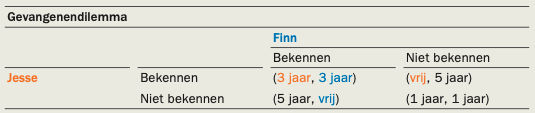 b Als Jesse niet bekent, kan Finn het beste wel bekennen (vrij is beter dan 1 jaar).c Als Finn bekent, kan Jesse het beste ook bekennen (3 jaar is beter dan 5 jaar). Als Finn niet bekent, kan Jesse het beste wel bekennen (vrij is beter dan 1 jaar).d Wat opvalt is dat ‘bekennen’ voor beiden de keus is. Maar het is niet de optimale keus. De optimale keus - als beiden niet bekennen - vraagt om vertrouwen en dat is lastig bij dit soort dilemma, opnieuw kiezen kan niet en onderhandelen of samenwerken evenmin. De uitkomst zal dus zijn dat beide ‘bekennen’.5 aDe uitkomst van het spel is dat beide sportmerken voor ‘wel contracteren’ kiezen.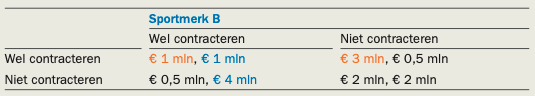 b Er is sprake van het gevangenendilemma, omdat de uitkomst van het spel (beide ‘wel contracteren’) niet de uitkomst is die voor beide partijen gezamenlijk de hoogste beloning levert, die beide partijen wel verkrijgen als ze met elkaar kunnen overleggen. Dat is beide ‘niet contracteren’ (het vak rechtsonder).c De winstgroei van de sportmerken blijft achter, omdat als beide een sporter hebben gecontracteerd ze beiden kosten maken. De bijkomende sponsorkosten worden minder makkelijk terugverdiend in die situatie. Als een van beide een sporter had gecontracteerd had dit kunnen leiden tot een nieuwe afzet plus een gedeelte van de afzet van de concurrent. In die situatie kun je wel de extra kosten terugverdienen.d Een voorbeeld van een goed antwoord: door het contract bij het ene bedrijf, wordt er impliciet reclame gemaakt voor sportmerken/sportartikelen in het algemeen, waardoor ook de het bedrijf zonder contract zijn winst ziet stijgen.6 a b Er is bij dit spel geen sprake van een gevangenendilemma. De gekozen strategie levert een uitkomst, het Nashevenwicht, die voor beide spelers het meest oplevert. Er zijn wel vakken met gelijke gezamenlijke pay-offs, maar geen (voor beide spelers) hogere.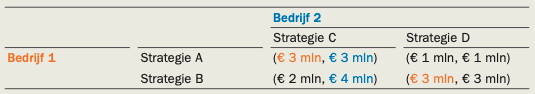 7 a Jesse en Finn kunnen voor beiden tot een optimaler resultaat komen, als ze elkaar vertrouwen en ze zouden kunnen overleggen. Dan zouden ze tot de voor hen beiden gunstige uitkomst van 1 jaar kunnen komen door allebei niet te bekennen.b Er moet sprake zijn van een simultaan spel zonder overleg. Als ze kunnen overleggen, is het in mindere mate een simultaan spel. Ze kiezen in deze situatie niet onafhankelijk voor hun eigen belang, maar voor het gezamenlijk belang - en daarin zit ook een afhankelijkheid. 8 a De opbrengstenmaxtrix zegt het volgende: Treden ze op in Amsterdam dan verdient Nils € 350 en Kars € 250. Als ze in Rotterdam optreden, dan houdt Nils daar € 275 aan over en Kars € 325. b Dit is geen gevangenendilemma. Er is geen evenwichtsuitkomst. Een aantal voorwaarden zou je van toepassing kunnen verklaren (ze moeten beiden beslissen, ze maken een keuze uit twee alternatieven en de beslissing van de ander is voorwaardelijk voor de uitkomst), maar ze kunnen overleggen. Het is geen eenmalige beslissing, er is geen optreden als een van beiden niet meedoet.c Het gevangenendilemma als model zoals gebruikt in de voorbeelden in deze paragraaf komt niet zo vaak voor, omdat de voorwaarden nogal strikt zijn. Het helpt meer bij het inzichtelijk maken van het dilemma en een niet-optimale uitkomst, dan bij het oplossen van een praktisch probleem. De belangrijkste aannamen die daarbij theorie en praktijk uit elkaar drijven zijn: je kunt niet met elkaar overleggen, er zijn twee partijen met een keuze uit twee mogelijkheden, de beslissingen zijn altijd rationeel.9 ab Het individuele belang is het beste gediend met een vervroeging van de uitverkoop als de concurrent dat niet doet. Maar ook als de concurrent dat wel doet, zal de - onafhankelijke - keuze zijn om vervroegd uitverkoop te houden (zie tabel).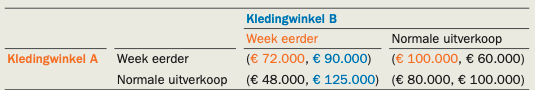 c Een reden om de uitverkoop niet te vervroegen kan zijn dat de uitkomst dan voor hen samen hoger is - en hoger dan wanneer ze beiden of ieder voor zich een week vervroegen. De uitkomst van het spel is: (€ 72.000, € 90.000). Als ze samenwerken is de uitkomst: (€ 80.000, € 100.000). Dit is voor beide kledingwinkels beter.d Voor de uitkomsten van de keuze maakt het op zich niet uit dat winkel B altijd een hogere winst heeft dan winkel A. De verschillen zijn procentueel vrijwel gelijk.e Het heeft kenmerken van een simultaan spel, ze moeten ongeveer tegelijkertijd beslissen en zijn afhankelijk van de ander. Anderzijds is overleg wel mogelijk en zullen ze mogelijk niet over dezelfde informatie beschikken (de winst van de andere winkel kennen ze waarschijnlijk niet precies). f Het ligt in de verwachting dat beide bedrijven van vorige keer hebben geleerd door beide te kiezen voor een week eerder uitverkoop in plaats van beide normale uitverkoop. Wanneer beide bedrijven slim kiezen, kiezen ze er nu voor om beide de normale uitverkoop te doen. Maar de twijfel zal er bij beide bedrijven, wanneer er na een jaar nog geen overleg is geweest, wellicht nog steeds zijn dat de concurrent wel een week eerder begint. Het is dus niet uitgesloten dat dezelfde uitkomst nog een keer voorkomt.10 a Het evenwicht is te vinden bij Ilja niet adverteren en Gort wel adverteren.b Gort heeft de dominante strategie van wel adverteren. De dominante strategie is de strategie die Gort altijd volgt ongeacht de keuze van Ilja. Dat is: wel adverteren.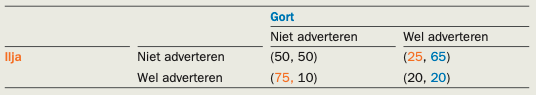 c Als ze er beiden een coöperatief spel van maken, gaan beiden niet adverteren. Dat geeft de grootste gezamenlijke opbrengst. Echter, Gort heeft in de uitgangssituatie 15 meer en zal dus niet zonder meer akkoord gaan. Ilja zal Gort iets moeten bieden om hem tot niet adverteren te brengen.d Oorzaken waarom het lastig is om samen te werken:- Ilja en Gort zijn de twee grootste bedrijven. Er is dus sprake van een oligopolie. Een actie van de één (bijv. een prijsverlaging of een advertentie) zal bij de ander ook een reactie teweegbrengen omdat de concurrent anders klanten afsnoept. Gezamenlijke afspraken maken zijn bij wet niet toegestaan, je spreekt dan van kartelvorming.- Gort heeft minder winst bij samenwerken dan zonder. Daar gaat Gort waarschijnlijk niet voor kiezen.- Ilja zou ten koste van € 5 miljoen winst ook kunnen adverteren zodat beiden op 20 komen. Is dit een geloofwaardige dreiging voor Gort?Integratieopdrachten11 a Er is overleg nodig om te voorkomen dat beide renners gaan kiezen voor doping, omdat de beide renners individueel zullen kiezen voor die strategie die ongeacht de keuze van de ander het meeste oplevert (dominante strategie). Dat is in dit geval voor beide renners ‘wel doping’ (60 tegen 35, respectievelijk 20 tegen 15).b Alternatief 3. De dominante strategie van renners zal veranderen van ‘wel doping’ naar ‘geen doping’. Het saldo van opbrengsten min kosten van de renner die geen doping gebruikt, wordt groter dan het saldo van de renner die wel doping gebruikt. Als de laatste betrapt wordt, levert hij prijzengeld in en zal hij (extra) inkomsten derven. 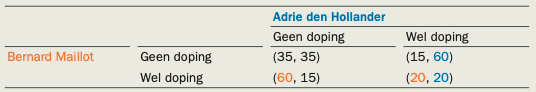 c In het antidopingvoorstel heeft een wielrenner er belang bij om geen doping te gebruiken, omdat een groot deel van zijn inkomsten niet direct uitbetaald wordt, maar, onder voorwaarden, wordt toegevoegd aan het inkomen dat uitgekeerd wordt na afloop van de actieve periode.12 a De omcirkelde bedragen, als je uitgaat van een evenwichtsuitkomst voor Karima en Kim, betekenen het volgende: Als Karima ervan uitgaat dat Kim kiest voor de gouden bal, dan kiest ze ook de gouden bal, want dat levert meer op. Kiest Kim voor altijd prijs, dan zal Karima ook voor de gouden bal kiezen, want dan heeft ze de hoofdprijs! Als Karima onafhankelijk van de keuze van Kim kiest, dan is ze het beste af met de gouden bal. Dit is in de tabel aangegeven met de blauwe cirkels. Voor Kim geldt hetzelfde. Die voorkeuren zijn groen omcirkeld. De evenwichtsuitkomst is bij beiden ‘Gouden bal’.b De keuze verandert niet als het bedrag verandert, als het maar tussen € 10 en € 10.000 blijft. Dan zullen de voorkeuren die in de opbrengstenmatrix staan blijven gelden.c Als ze vriendinnen zijn, dan kunnen ze afspreken om allebei te kiezen voor altijd prijs. Of van tevoren af te spreken dat ze de prijs delen als een van beiden de hoofdprijs wint. In geld maakt het niet uit als ze beiden die afspraak nakomen. Ga je uit van samenwerken, dan moeten ze ook zorgen dat ze juist niet allebei gouden bal kiezen. Het blijft wel een kwestie van vertrouwen!d Ja, waarschijnlijk wel. Kim en Karima zullen erachter komen dat ze beide kiezen voor de gouden bal, en daarmee niet de meest optimale uitkomst behalen. Maar, dat wil niet zeggen dat ze automatisch na de eerste ronde voor ‘altijd prijs’ zullen kiezen. Immers, wanneer één van de spelers kiest voor ‘gouden bal’ en de ander voor ‘altijd prijs’, is er één speler veel slechter af, waardoor die in de volgende ronde anders zal kiezen. Maar dan kan de andere speler ook weer anders hebben gekozen, omdat in de vorige ronde de andere speler niet meeging. Zo kan dat een tijd doorgaan, er moet vertrouwen worden gewonnen. e De prijs bij 'altijd prijs' is nu € 5.000 (per persoon). Als dat hoger wordt, zijn ze samen beter af als ze deze keuze maken (als ze bijvoorbeeld hebben afgesproken van dit bedrag samen op vakantie te gaan, dan hebben ze in totaal meer geld). Is het bedrag lager dan € 5.000, dan wordt de totale opbrengst lager als ze die delen en kunnen ze beter kiezen voor de variant de een kiest 'gouden bal' en de ander 'altijd prijs'. Herhalingsopdrachten1 De speltheorie werkt alleen als spelers rationeel denken, omdat spelers zich dan alleen richten op de uitkomsten van het spel en zich niet laten leiden door emoties. Hierdoor zijn de uitkomsten niet alleen afhankelijk van de harde bedragen die er staan, maar ook van andere aspecten die moeilijk in getallen uit te drukken zijn.2 a Grootschalig sponsoren van de Olympische spelen kan gunstig werken voor McDonalds, omdat de Olympische spelen staan voor een sportieve en gezonde uitstraling. McDonalds heeft juist dat imago niet. Voor een fastfoodketen is het belangrijk om de perceptie van een ongezond imago tegen te gaan.b De publieke opinie (gevoed door meningen zoals die van Mollema in zijn tweet) kan het afkeuren dat McDonalds ongezond eten gratis verstrekt aan topsporters. Dan werkt een sponsoring van de Olympische spelen juist averechts.c De twee concurrerende bedrijven maken bij sponsoring minder winst, omdat ze meer kosten moeten maken. Sponsoring kost veel geld en levert mogelijk geen extra opbrengsten op, omdat ze inkomsten bij elkaar weghalen.d Zie opbrengsten matrix, er zijn twee Nash-evenwichten.  e De organisatie van de spelen kan hiermee veel geld verdienen door een veiling van het sponsorrecht. Omdat het alleen gunstig is om te sponsoren als maar een van beide bedrijven dat doet, kan de organisatie het alleenrecht om te sponsoren verkopen aan de hoogste bieder. 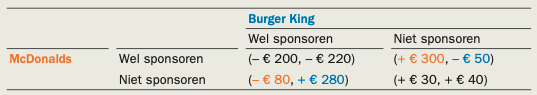 3 a Zie matrix:  b Beide spelers hebben een dominante strategie. Beide spelers zullen, ongeacht de keuze van de ander, altijd kiezen voor strategie A.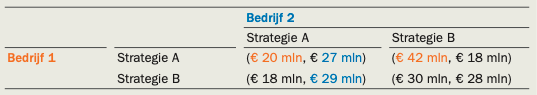 c Ja, er is sprake van een gevangenendilemma. Beide spelers hebben een dominante strategie én beide bedrijven kunnen bij samenwerking een hogere opbrengst halen buiten het Nash-evenwicht.4 ab Wat de kranten gaan doen is verschillend (zie matrix). Krant A heeft een dominante strategie en gaat onafhankelijk van de keuze van B altijd werven. Krant B heeft geen dominante strategie en kiest afhankelijk van de keuze van A een strategie. 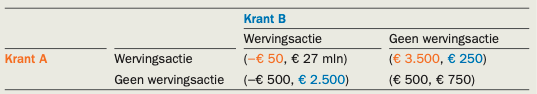 c Er is geen sprake van een gevangenendilemma, omdat niet beide spelers een dominante strategie hebben. Aan die eis is niet voldaan.5 a Geen van beide bedrijven heeft een dominante strategie. Ze zullen niet ongeacht de keuze van de ander eenzelfde strategie kiezen. b Zie matrix: Swear: Gember; Zekers: Tintelfrisse bes c Ze zouden kunnen overleggen om hun gezamenlijke opbrengst te verhogen. Ze moeten dan kiezen voor een combinatie met een hogere gezamenlijke(opgetelde) opbrengst. De extra opbrengst kunnen ze dan verdelen. 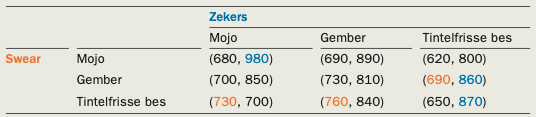 Verrijkingssopdrachten1 Eigen antwoord.2 Eigen antwoord.1.2 Strategie in een prijzenoorlog13 a Wanneer beide restaurants niet meedoen, hoeven beide restaurants geen korting te geven. De uitkomst is dat beide restaurants korting geven, waardoor de gasten niet overgehaald worden om naar een ander restaurant te gaan en de marktverhouding tussen restaurant T en restaurant S hetzelfde blijft. Alleen nu worden de gerechten met een flinke korting verkocht, zonder dat er meer wordt verkocht. Dan hebben beide restaurants dus minder opbrengst. Wanneer ze de korting niet geven, verandert er niets aan de marktverhouding, maar worden de gerechten niet met korting verkocht.b Er is sprake van een niet nul-som-spel. De combinatie van strategieën levert geen constante waarde op.c Een voorbeeld van een manier waarop de eigenaar van restaurant T kan zorgen dat restaurant S niet meedoet aan de kortingsactie is door valse afspraken te maken (bespreken, verleiden tot, dreigen, belofte doen) en deze uiteindelijk niet na te komen. 14 a Zie matrix: A en B kiezen II.b Nee, er is geen sprake van een gevangenendilemma. De uitkomst (Nash-evenwicht) is voor beide spelers een uitkomst die niet gunstiger kan. Ook na overleg kunnen ze geen betere gezamenlijke uitkomst verkrijgen.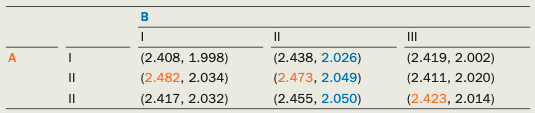 c Snackbarhouders zijn niet per definitie blij met extra omzet, omdat het uiteindelijk gaat om de winst die je na aftrek van kosten overhoud. Kosten kunnen meer stijgen dan de omzet en bij meer omzet/winst moet een groter deel worden afgedragen aan de fiscus.d Alleen in de situatie dat snackbar B voor III zal kiezen, kiest snackbar A voor volledig doorberekenen. In de praktijk komt deze situatie niet voor om dat snackbar B nooit een prikkel zal hebben om door te berekenen aangezien strategie II dominant is.15 a Bij prijsafspraak: Zonder prijsafspraak krijgt degene die de prijs met een tientje heeft verlaagd: De ander heeft een verlies van  (de kosten voor het maken van de drones).  b Het is een niet nul-som spel, omdat: prijsafspraken maken samen  oplevert. Kiest een van beiden voor het schenden van de prijsafspraak dan is de totale opbrengst . De gezamenlijke opbrengst is hoger door de prijsafspraak. Als je de uitkomsten bij elkaar optelt, krijg je niet altijd dezelfde opbrengst. 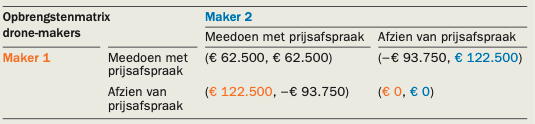 Dat is bij een nul-som spel wel het geval.c Als ze om beurten een tientje van de prijs afhalen om hun marktaandeel terug te winnen, dan wordt de (totale) opbrengst steeds lager, totdat ze allebei verkopen voor € 750 en er voor beiden niets meer te verdienen is.16 a Supermarktgiganten kunnen misbruik maken van hun positie, omdat leveranciers voor hun omzet erg afhankelijk zijn van de supermarkten. Supermarkten hebben een geloofwaardige dreiging om de producten niet af te nemen als ze een prijsverlaging niet zouden doorvoeren.b Oorzaken van het niet goed functioneren van de gedragscode zijn:- Wanneer er eenmaal een conflict is zijn er geen manieren om dit te beoordelen of straffen op te leggen. Er is geen scheidsrechter. - Vele leveranciers durven geen klachten in te dienen met het oog op latere gevolgen.c Met de verzwakking van de positie van klagende leden wordt bedoeld dat klagende leden door de supermarkten als lastig kunnen worden ervaren en in de toekomst daardoor minder orders krijgen.d De gedragscode zou wel effect kunnen hebben als de overheid (of een neutrale derde partij) hier een onafhankelijke rol in zou spelen en bij overtreding van de afspraken op een neutrale manier handhaving van de regels af kan dwingen.17 Bij een oligopolie zijn er een beperkt aantal aanbieders (oligo komt uit Grieks en betekent weinig). Een prijsverlaging in deze situatie betekent dat je snel marktaandeel kunt veroveren en je je marktmacht kunt gebruiken om dit vol te houden. Wanneer er een markt is met veel aanbieders, is het lastiger om alle concurrerende bedrijven uit de markt te prijzen. Je zult het als kleinere speler niet lang volhouden. Het is dus niet altijd de verstandigste tactiek. De lagere prijzen verlagen de marktwinst. Alleen als er concurrenten moeten stoppen, kan het weer marktaandeel en winst opleveren.18 a Deze optie kan zo goedkoop worden aangeboden, omdat klanten ook al een ander abonnement bij T-mobile hebben. T-mobile verdient dus al wat op deze klant en kan daardoor een volgend abonnement met korting aanbieden. Het maakt T-mobile aantrekkelijker als provider om dan meteen beide abonnementen te nemen, omdat twee abonnementen bij T-mobile goedkoper zijn dan twee losse abonnementen bij T-mobile en een andere provider.b Wanneer de ene provider meerdere abonnementen met korting aanbiedt, gaat de volgende dat ook doen om concurrentie te bieden. Wanneer de eerste aanbieder dan nog meer korting zal bieden, volgt de andere aanbieder ook om zo de concurrentie aan te blijven gaan. De actie van de één wordt dus automatisch gevolgd door de actie van de ander.c Een mogelijk nadelig gevolg van de prijzenoorlog op de thuisinternetmarkt voor consumenten is dat de service minder kan worden, vanwege de prijsverlaging. Het is moeilijker om de beste provider te kiezen, omdat de prijzen steeds anders zijn (en er mogelijk onzichtbare kosten zijn). Een voordelig gevolg voor consumenten van de prijzenoorlog is de lagere prijs. 19 a Scissors: Eriksen: b Scissors afspraak niet nakomen, Eriksen wel:Dan neemt Scissors dus 40% van de klanten van Eriksen over en verlaagt zijn prijs naar € 35. klanten die erbij komen, dus . Scissors afspraak wel nakomen, Eriksen niet:De dagwinst zal dalen voor Scissors. er zal een daling van 10 klanten zijn en de prijs blijft € 40..Eriksen afspraak niet nakomen, Scissors wel: Dan neemt Eriksen dus 40% klanten over van Scissors en verlaagt zijn prijs naar € 35. klanten die erbij komen, dus .Eriksen afspraak wel nakomen, Scissors niet:De dagwinst zal dalen voor Eriksen. er zal een daling van 8 klanten zijn, en de prijs blijft € 40.Als beide zaken zich niet aan de afspraken houden, zal het aantal klanten gelijk blijven als bij prijsafspraak:Scissors: .Eriksen: .c Als dit een eenmalig spel zou zijn zonder overleg, is je dominante strategie 'niet nakomen'. In de praktijk zal dit een sequentieel spel worden. Als beide managers dit beseffen, zullen ze zich aan de afspraak gaan houden.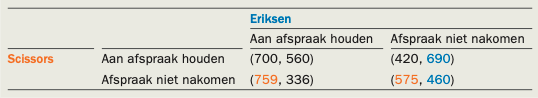 20 ab De uitkomst is of allebei naar het theater (voorkeur vrouwen) of allebei naar de bioscoop (voorkeur mannen).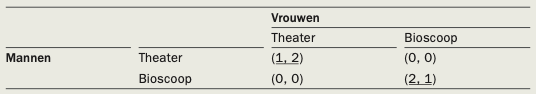 c Ja, de bioscoop zegt toe films in de nieuwe bioscoop te willen draaien (per brief bevestigd). Voordat de gemeente op basis van de enquête een besluit heeft genomen, maakt de bioscoop al duidelijk welk besluit zij zullen nemen.d Voor de matrix waarschijnlijk niet (de voorkeur van de mannen en vrouwen verandert niet). Als de gemeente meeweegt in de matrix zouden de getallen voor bioscoop kunnen stijgen, waardoor de bioscoop er komt.Integratieopdrachten21 a De rente voor 10 jaar is lager dan de rente voor 30 jaar, omdat de bank meer rente wil hebben wanneer de rente langer vaststaat, omdat de bank dan meer risico loopt (immers, de rente kan in de tussentijd zijn gestegen en dus meer opbrengen voor de bank). De bank wil als het ware extra rente hebben, omdat onduidelijk is wat de rente over zo’n lange tijd gaat doen.b Ja, banken troeven elkaar af met steeds lagere rentes om de concurrentie voor te zijn en zo meer klanten te trekken die een hypotheek bij hen afnemen.c Een dalende hypotheekrente zorgt ervoor dat het gemakkelijker wordt om een huis te financieren. Mensen gaan dus sneller een hypotheek afsluiten en een huis kopen. Dit zorgt voor een stijging naar de vraag naar woningen en daarmee stijgen de prijzen van koopwoningen. Hierdoor zijn alle kopers van woningen uiteindelijk slechter uit, omdat de prijzen voor de woningen hard stijgen.22 a Supermarktexperts stellen dat de andere supermarkten wel móeten volgen, omdat als een van de concurrenten de prijs verlaagt en anderen doen dat niet, ze mogelijk klanten kwijtraken en marktaandeel verliezen.b Bij het starten van een prijzenoorlog lopen ze het risico om omzet en/of winst te verliezen, als de marges door de prijsverlagingen minder worden en als dat niet gecompenseerd wordt door een verhoging van de afzet. Ze lopen ook nog het risico marktaandeel te verliezen, ondanks verlagingen.c Feitelijk weet je niet of er een supermarktoorlog gaande is. Maar je kunt mogelijk merken dat concurrenten vooral op de lage prijzen wijzen en hun onderlinge concurrentie daarop concentreren. Als de prijzen weer hoger zijn, weet je zeker dat de supermarktoorlog voorbij is.d Door de opmerking lijkt het voor concurrenten en klanten op een tweestrijd tussen AH en Lidl. Voor de concurrenten is het voordelig om dat idee zo te laten. In de praktijk was het effect dat de strijd vooral tussen Lidl en AH ging en dat de anderen de prijs wel een beetje verlaagden, maar niet heel sterk. Herhalingsopdrachten1 a Zie matrix. De dominante strategie is van beide: openb Als Lunchroom A niet open is, maakt het voor lunchroom B niet uit om wel of niet open te zijn (omzet blijft € 100.000). Maar als lunchroom A open is, is het voor lunchroom B verstandiger om ook open te gaan. De dominante strategie zal daarom waarschijnlijk zijn om open te gaan. Dat is een niet-optimale uitkomst. Nash-evenwicht is beide ‘open’, maar optimum is beide ‘niet open’.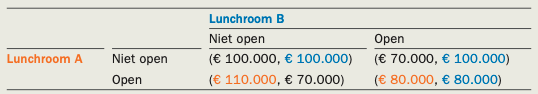 c De lagere winst kan komen doordat er meer kosten zijn voor personeel (toeslagen), elektra en verwarming bijvoorbeeld. De extra opbrengsten van op zondag open gaan zijn niet genoeg om de extra kosten te kunnen dekken. 2 a Ja, dit is een gevangenendilemma: keuze uit twee met niet-optimale uitkomst bij dominante strategie. Als hij het idee niet vertelt, kan de ontwikkelaar niet weten of hij de geschikte persoon is. In wantrouwen volgt waarschijnlijk een niet-optimale uitkomst.b Elkaar vertrouwen geven, beter zicht op een goede uitkomst en realistische kijk op de mogelijkheden om er winst mee te maken, betere mogelijkheden om de juiste mensen bij elkaar te brengen.c Eigen antwoord. Ligt aan de mensen en de situatie. Als er geen vertrouwen is, dan is het de vraag of een contract gaat helpen.3 a Bol.com stapt nu alvast in kleding, omdat een grote concurrent, Amazon, dat ook doet. Amazon is nu nog niet actief op de Nederlandse markt, maar gaat dat volgens het artikel wel worden. Bol.com wil alvast de Nederlandse markt op het gebied van kleding veroveren, voordat Amazon op de Nederlandse markt komt.b Door de komst van Amazon komt er meer concurrentie op de markt. Dit zou kunnen leiden tot prijsverlagingen bij de bedrijven, omdat zij de concurrentie voor willen zijn. Wanneer er een prijzenoorlog ontstaat, zou het zo kunnen zijn dat de prijzen zo laag worden dat enkele bedrijven producten niet meer voor deze prijs kunnen aanbieden en van de markt zullen verdwijnen.c Amazon heeft volgens figuur 3 een enorme omzet in 2019 behaald. In vergelijking met bol.com, Zalando en Wehkamp is Amazon enorm. Omdat Amazon zo’n enorme omzet heeft, kunnen ze gemakkelijk de concurrentie met de andere bedrijven aan. Amazon heeft “deep pockets”: ze kunnen de prijzen voor een hele lange tijd verlagen, doordat zij zo groot zijn en een enorm marktaandeel hebben.d Nederlanders kennen bol.com beter dan Amazon en zullen sneller geneigd zijn bij bol.com te kopen. Bol.com heeft in Nederland een goede naam en een goed imago, dat speelt bij de keuze voor een webwinkel ook mee.4 a Het is eenvoudiger om een prijzenoorlog te starten dan te stoppen, omdat het starten van een prijzenoorlog zonder overleg kan. Het stoppen vereist dat de partijen met elkaar in gesprek gaan, tot een oplossing moeten komen én elkaar kunnen vertrouwen. Niemand mag afwijken van de gemaakte afspraken.b Bij een prijzenoorlog worden de prijzen steeds verder verlaagd, totdat een bedrijf failliet gaat. Er is voor consumenten dan minder keus en de overgebleven bedrijven kunnen de prijzen weer verhogen. Hier wordt de consument niet beter van. Daarnaast is het voor bedrijven ook niet voordelig wanneer een prijzenoorlog maar voortduurt, het bedrijf verdient minder geld en loopt zelf het risico om failliet te gaan.Verrijkingssopdrachten1 Eigen antwoord.2 Eigen antwoord.1.3 Onderhandelen en samenwerken23 a Zie matrix: de twee met oranje en blauw gemarkeerde cellen.b De medewerker van Healthy Lads geeft het advies om snel bekend te maken welke salade ze gaan verkopen om te voorkomen dat beide bars voor dezelfde salade kiezen en verlies maken op de extra keuze.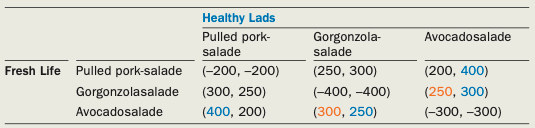 c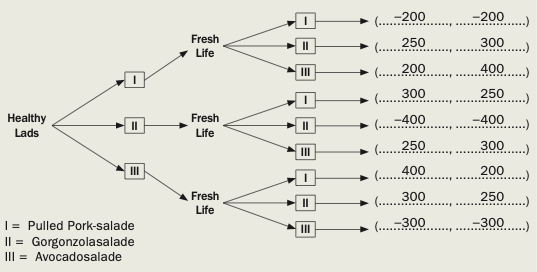 Evenwicht zal Healthy lads: Avocadosalade (250) en Fresh life: Gorgonzolasalade (300) zijn.e Voordeel van twee salades: er is meer keuze voor de consument.Nadeel van twee salades: de prijzen van de salades zullen hoger zijn wegens een gebrek aan concurrentie/het bedrijf vraagt een hogere prijs omdat er twee varianten worden aangeboden. Of een keuze-paradox: des te meer keuze, des te minder consumenten het product kopen, omdat er teveel keuze is.24 ab Pizzeria 1 kan geloofwaardig aan zelfbinding doen door een bezorgvoertuig aan te schaffen. De winst zal daardoor stijgen. Je concurrent ziet de winst dan ook stijgen omdat deze vervolgens altijd zal kiezen voor niet bezorgen.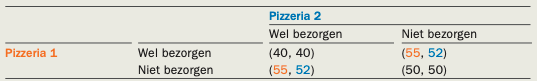 c 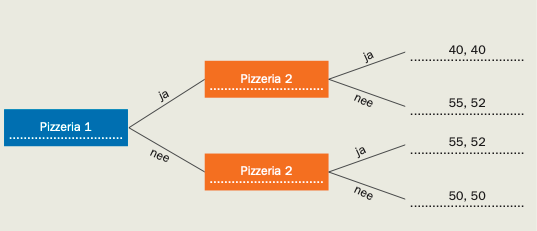 d Of pizzeria 1 gaat bezorgen en pizzeria 2 niet, of andersom. In ieder geval zal er maar één pizzeria gaan bezorgen.25 De consument kiest voor een vorm van duurzame energie, terwijl hij evengoed anders opgewekte energie zou kunnen kopen. De consument geeft daarmee al aan te kiezen voor duurzame energie, zonder te weten of andere consumenten dat ook zullen doen. 26 a Beiden hebben verzonken kosten. Ze hebben tijd geïnvesteerd in het voorbereiden van een samenwerking en een gezamenlijke training. Deze kosten zijn vooraf gemaakt en kunnen nu de samenwerking niet doorgaat niet meer teruggedraaid worden. b Verzonken kosten die er in deze case zouden kunnen meespelen, zijn in ieder geval de tijd die beiden hebben besteed. Maar ook de kennis die is gedeeld. c Als een van beiden de samenwerking oppakt met een andere samenwerkingspartner, kan dat zonder gevolgen zijn als er voldoende werk is voor beide adviseurs. Ze kunnen elkaar (heviger) concurrentie aandoen, omdat ze meer van elkaars werkwijze op de hoogte zijn. Ze kunnen het als verraad voelen als de ander het vertrouwen van het delen van informatie en contacten gebruikt voor een andere samenwerking.d Tijd besteden aan netwerkbijeenkomsten is geen vorm van verzonken kosten. Het bezoeken van netwerkbijeenkomsten heeft misschien wel het doel om samenwerking aan te gaan en samenwerkingspartners te vinden, maar de tijdsinvestering is niet gedaan vanuit een samenwerking. Die tijdsinvestering noem je daarom geen verzonken kosten.27 aConclusie: er ontstaat een patstelling. Beiden willen ze samen zijn, maar liever hun eigen voorkeuractiviteit doen. Er ontstaan twee evenwichten en geen dominante strategie.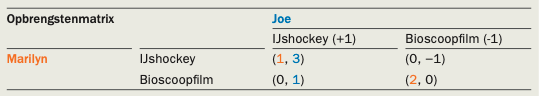 b Conclusie: door de investering van Joe wordt het waarschijnlijk de ijshockeywedstrijd.c Door de aanschaf van het shirt en de schouderbeschermers wordt het ook voor Marilyn aantrekkelijker om voor de ijshockeywedstrijd te kiezen. Joe zal nu in ieder geval voor de hockeywedstrijd gaan, dat weet Marilyn nu. Ze kan Joe niet meer overtuigen om naar de bioscoop te gaan, want Joe heeft nu een dominante strategie om naar ijshockey te gaan.  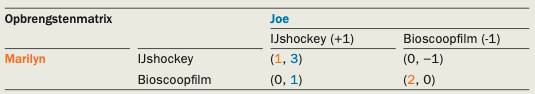 d Joe heeft verzonken kosten als ze niet naar de ijshockeywedstrijd gaan. Hij wordt dan beroofd van zijn investering en waarschijnlijk verspeelt hij in dat geval ook krediet in zijn relatie, omdat het mogelijk niet op prijs wordt gesteld door Marilyn dat hij haar met de investering voor het blok heeft gezet. Dit probleem heeft in de speltheorie de noemer 'battle of the sexes'.28 a De eerste speler zal het gehele bedrag dan zelf houden. Immers, hij verwacht dat wanneer hij het bedrag aan de tweede speler geeft, de tweede speler het bedrag geheel zal houden. En dat klopt ook, want er is daarna geen volgende ronde meer. Speler 1 heeft er dus geen enkele baat bij om het geld met speler 2 te delen, want alles wat hij deelt komt niet meer bij hem terug.b Dan zou de eerste speler een deel of alles met de tweede speler delen. Immers, wanneer tit for tat geldt, zal speler twee bij een herhaald spel hetzelfde doen: alles vervolgens weer delen. Het bedrag wordt steeds verdrievoudigd, waardoor het bedrag enorm kan oplopen. Het spel eindigt pas wanneer één speler tevreden is met het bedrag en besluit om niets meer te delen. De speler daarna gaat dan waarschijnlijk met lege handen naar huis. Het is ook mogelijk dat in de loop van het spel de spelers niet alles meer met elkaar gaan delen, maar steeds meer voor zichzelf houden en een kleiner deel gaan delen. In dat geval krijgen beide spelers wat geld. Als spelers dat doorhebben, kunnen ze eindelijk een deel delen en een deel zelf behouden. c Reputatie speelt een belangrijke rol. Wanneer de ene speler bekend staat als een betrouwbare speler die op z’n minst een deel van het bedrag zal delen, zal de andere speler dat ook doen. Wanneer spelers dit blijven doen, steeds weer, zal er vertrouwen tussen de twee ontstaan, doordat ze in het verleden hebben laten zien te willen delen.d Bij twee vrienden zal het waarschijnlijk anders zijn omdat bijvoorbeeld (1) je elkaar meer gunt als vrienden, of (2) je het later toch wel met elkaar zult delen omdat jullie vrienden zijn, of (3) je kunt inschatten wat de ander zal doen, omdat je elkaar kent.e Wanneer in de eerste ronde er door een speler niets is gedeeld, staat deze speler te boek als een gierige speler. De andere speler zal dan in de tweede en laatste ronde ook zeker niets delen. De reputatie van de tegenspeler werkt het spel tegen.Integratieopdrachten29 a Het contract bestaat uit afspraken die er zijn voor degenen die een bijdrage voor Wikipedia leveren. De teksten worden beoordeeld en geredigeerd als dat nodig is. De meeste schrijvers zullen zich houden aan het contract en een passende inhoud leveren. Dat heeft ook te maken met sociale normen. Het schrijven voor Wikipedia is van zichzelf al een soort zelfbinding, omdat je meeschrijft aan een vrij toegankelijke encyclopedie, op vrijwillige basis zonder directe tegenprestatie. Daarnaast zal er een vorm van zelfbinding zijn als het gaat om de inhoud: de meesten zullen geen reclameboodschappen of niet-passende inhoud aanbieden - ook omdat ze weten dat het dan mogelijk niet geplaatst wordt.b Eigen mening (zie ook bij a). Dat het advertentievrij is, zal ervoor zorgen dat meer mensen het als een onafhankelijke en betrouwbare bron zien.c Er zijn verzonken kosten: je hebt er tijd in gestoken, ongeacht of het artikel geplaatst wordt. 30 a De reputatie van het bedrijf Volkswagen, de reputatie van de directeur die wel zijn excuses aanbood, maar toch moest opstappen, en de reputatie van Duitsland als auto fabricerend land ('made in Germany').b Voorbeelden van normen: je bent eerlijk tegen je kopers, je levert een degelijk product, je rommelt niet met de milieuwetten.c Voorbeelden van verzonken kosten van deze samenwerking kunnen zijn: tijd die al in de samenwerking gestoken was, afspraken over het onderhoud of de levering, opslaan van de auto's op een andere plek.d Zorgen dat de auto's op heel korte termijn wel aan de eisen voldoen, of zelfs nog aan striktere eisen, korting voor klanten en informatie verschaffen over stappen die genomen zullen worden.Herhalingsopgaven1 a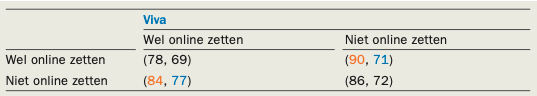 b Omzetten kunnen juist dalen als er artikelen online komen te staan, omdat online publicatie de opbrengsten van de papieren verkoop kan vervangen. Als de extra online opbrengsten minder zijn dan de daling van de papieren verkoop, daalt de omzet.c 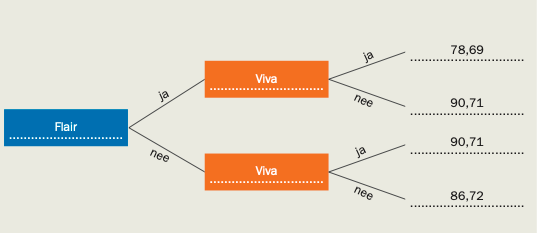 d De uitkomst is Flair wel online en Viva niet. Immers, Viva kiest voor niet online zetten wanneer Flair dat wel doet (71 > 69). Viva kiest voor wel online zetten als Flair dat niet doet (77 > 72). Flair kan nu kiezen uit 84 of 90, en zal dus kiezen voor 90. De uitkomst is (90, 71).2 a 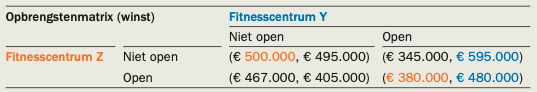 Fitnesscentrum Z niet open ’s nachts; Y niet open: Fitnesscentrum Z open ’s nachts ; Y niet open: Fitnesscentrum Z niet open ’s nachts; Y open: Fitnesscentrum Z open ’s nachts ; Y open: Fitnesscentrum Y niet open ’s nachts; Z niet open: Fitnesscentrum Y open ’s nachts ; Z niet open: Fitnesscentrum Y niet open ’s nachts; Z open: Fitnesscentrum Y open ’s nachts ; Z open: b De niet-optimale uitkomst bij dit dilemma is als de fitnesscentra beide open gaan. Dit levert voor beide een lagere winst op dan wanneer ze beide niet open zouden gaan.c Of de eigenaren afzonderlijk of samen eigenlijk zo'n opbrengstenmatrix opstellen, afhankelijk van de vraag of ze de informatie willen delen. Cijfers blijven een schatting en zijn op basis van hun ervaring meer of minder nauwkeurig. Onzekerheden die een rol kunnen spelen bij de betrouwbaarheid van de cijfers: Ze weten waarschijnlijk niet of er 's nachts mensen daadwerkelijk zullen komen, wat mensen daarvoor willen betalen en wat het kost om personeel te krijgen dat dit wil doen.d Eigen antwoord. Of deze oplossing werkt, hangt erg af van de situatie: willen klanten dat, is het voldoende duidelijk wie wanneer open is, etc.3 a In feite is er bij alle situaties sprake van zelfbinding. Er is een besluit genomen door een partij en die acteert daar al op door bepaalde goederen te kopen/te bouwen. Het meest duidelijke is situatie 2, omdat de theaterproducent heel specifiek al meteen zichzelf verbindt aan een specifiek toneelstuk. Bij situatie 1 en 3 zou je nog kunnen zeggen dat vuilniszakken en papier sowieso nodig zijn, niet persé voor dat doel.b Alleen in situatie 2. Situatie 2 is een investering in relatie met het Amsterdamse theater (heel specifiek decorstuk, kun je niet gemakkelijk hergebruiken voor een ander decorstuk). In situatie 1 en 3 zijn de vuilniszakken en het papier ook voor andere doeleinden te gebruiken.c Ook hier eigenlijk alleen bij situatie 2. Wanneer het Amsterdamse theater toch besluit om met een andere producent in zee te gaan, is de theaterproducent beroofd van zijn investeringen die niet terugverdiend kunnen worden.Verrijkingsopdrachten1 Eigen antwoord.2 Eigen antwoord.1.4 De overheid en niet-optimale uitkomsten31 a Door de gemeente worden de lagere kosten verrekend in de prijs (lagere afvalstoffenheffing). Dan is er op zich geen sprake van een extern effect. Als de geuroverlast en overvolle bakken inderdaad horen bij deze maatregel, dan zijn dat wel externe negatieve effecten, want die zijn niet opgenomen in de prijs en zijn een onbedoeld neveneffect dat gevolgen heeft voor mensen die het besluit niet hebben genomen. Het zijn maatschappelijke kosten, de kosten van de externe effecten worden afgewenteld op de maatschappij.b Sociale normen kennen een wisselwerking. Als je vindt dat je je afval hoort te scheiden omdat iedereen dat doet, dan doe je dat zelf ook. Of juist niet als de rest van de buurt het ook niet doet. Wat de buurtbewoners doen kan invloed hebben op hoe je er zelf mee omgaat.c Iemand die volgens de regels zijn afval scheidt, heeft evenveel hinder van stank, overvolle bakken en gebrek aan ruimte in de tuin voor de afvalcontainers als iemand die dat niet doet. Het is kenmerkend voor externe effecten dat ze mensen onbedoeld bereiken.32 a De sociale normen voor het weggooien van afval zijn op een festival minder streng. Bezoekers consumeren veel en produceren daarmee veel afval. Ze zijn in de wetenschap dat het afgesloten terrein na afloop zal worden opgeruimd. b Positieve externe effecten van een festival:- Het kan voor een organiserende stad veel positieve publiciteit met zich meebrengen.- Bezoekers geven geld uit op het festivalterrein en in de omgeving.- Partijen uit de muziekindustrie komen bij elkaar en sluiten contracten voor de toekomst.Negatieve externe effecten van een festival:- Festivals kunnen vervuiling met zich meebrengen.- Festivals kunnen geluidsoverlast opleveren.- Festivals kunnen zorgen voor een verhoogd risico op medische kosten door bijvoorbeeld alcohol- of drugsgebruik.c Om een festival groener te maken kun je minder verpakkingsmiddelen gebruiken en plastic vervangen door papier en karton.d De festivalganger kun je prikkelen door minder afval te laten maken. Navulbare waterflesjes uitdelen of statiegeld flesjes gebruiken, bijvoorbeeld.33 De ervaring van externe effecten kan per situatie verschillen. Bij de coöperatie zijn de bewoners mede-eigenaar. Ze zijn dan een betrokken partij en de effecten geen onbedoeld gevolg dat anderen raakt, maar een bijkomstig gevolg van een eigen keuze. Als niet iedereen deelneemt, kunnen er wel omwonenden zijn voor wie de windmolen negatieve externe effecten heeft (geluidsoverlast, slagschaduw, minder uitzicht).34 a Negatieve externe effecten van roken: - Schade aan de gezondheid van mensen die roken en die meeroken (kwaliteit van leven)- Kosten voor de gezondheidszorg als gevolg van roken of meeroken.- Luchtverontreiniging door roken- Kosten verslavingszorg, kosten van (overheids)programma's om mensen van het roken af te helpen, kosten van (medicijn)hulpmiddelenb De overheid speelt met wetgeving in op sociale normen, omdat roken alleen in speciale ruimtes mag en niet in de horeca (waar het toch gezellig is). Het zorgt ervoor dat het minder aantrekkelijk wordt voor veel mensen om in die situaties te roken. Onder invloed van sociale normen roken mensen deels in hun vrije tijd en niet meer op het werk. Roken als 'stoer' kan niet meer worden gebruikt door het verbod op reclame.c Eigen standpunt. 35 a Sporten voor vluchtelingen kan maatschappelijke opbrengsten opleveren, omdat ze zo in aanraking komen met de lokale bevolking. Dat bevordert de sociale cohesie. Zo kunnen ze sneller op meerdere manieren een bijdrage leveren aan de maatschappij.b Negatieve externe effecten van voetbaltoernooien zijn:- Medische kosten bij letsel- Kosten van politieoptreden- Kosten van leden die opzeggen omdat ze geen deel willen uitmaken van clubs waar geweld voorkomt- Sancties opgelegd door de KNVBc De overheid kan er voor zorgen dat de maatschappij niet voor deze kosten hoeft te betalen door:- de schade te verhalen op de veroorzakers. - clubs waar politie-inzet nodig is, mee te laten betalen. - clubs waarbij regelmatig vechtpartijen plaatsvinden, uit te sluiten van competitievoetbal.36 a De ontwikkelaar van het spel Pokémon Go verdient geld met:- de verkoop van benodigdheden voor het spel in de app, zoals Pokéballs.- de verkoop van de plusversie, met extra mogelijkheden voor een aanschafprijs.- aandelen. Beleggers hebben zeer veel vertrouwen in de toekomstige mogelijkheden van Pokémon Go, waardoor de vraag naar aandelen Nintendo groter werd. Hierdoor stegen de aandelen in waarde.- de vermarkting van de zogenaamde PokéSpots: de landmarks (speeltuinen, pleinen, parken, et cetera) waar gebruikers naar toe moeten lopen om Pokémon te kunnen vinden en vangen.b Positieve externe effecten van het spel zijn:- Voor het spel moet je naar buiten. Dit zou ervoor kunnen zorgen dat mensen meer lichaamsbeweging hebben en daardoor gezonder blijven.- De landmarks, die spelers bezoeken om Pokemon te vangen, bevinden zich op plekken waar spelers kunnen consumeren.- Ontmoetingen op straat kunnen zorgen voor sociale cohesie.c Negatieve externe effecten van het spel zijn:- Spelers letten niet op in het verkeer, waardoor ongelukken gebeuren, met als gevolg dat medische kosten toenemen.- Het spel heeft een verslavend karakter, waardoor productie verloren gaat of kosten voor ontwenning moeten worden gemaakt.3738 a Goederen uit de visserijbranche zijn rivaliserend, maar niet uitsluitbaar. De zee is voor iedereen toegankelijk. Je kunt mensen niet verbieden om daar gebruik van te maken. Aan de andere kant is de vispopulatie beperkt. Je kunt vis voor consumptie niet twee keer vangen.b Redenen waarom de overheid zich bemoeit met de visvangst is dat de overheid moet zorgen dat de visstand op peil blijft. Als de overheid geen quota instelt kunnen de zeeën overbevist raken. Een andere reden is dat de overheid schade aan het onderwatermilieu door visvangst zoveel mogelijk wil voorkomen. c Bijvangst bestaat vaak uit onverkoopbare vissen en andere waterdieren. Wanneer deze niet overboord gegooid mogen worden, gaat dit ten koste van de capaciteit van het schip. 39 a Of de overheid zorgdraagt voor bepaalde collectieve goederen en in welke mate, wordt besloten door de overheid - in dit geval de gemeenteraad/college van B en W. Dat maakt de hoeveelheid collectieve goederen een politieke keuze.b Eigen antwoord waaruit blijkt of je je verantwoordelijk voelt voor deze voorziening.c Ja, de lantaarn zal verlichting geven aan iedereen die er langskomt. Hij zal niet uit gaan als er iemand langskomt die niet heeft meebetaald in de crowdfunding.40 a Als het lukt om de straatlantaarns met crowdfunding te financieren, is sprake van meeliftgedrag bij de weggebruikers. Iedereen die niet heeft meebetaald aan de lantaarns kan er ook gebruik van maken. Dat is meeliftgedrag. Het is niet gezegd dat die mensen ook behoefte hadden aan verlichting - ze hadden er geen geld voor over.  b Als de gemeente kiest om geen geld te besteden aan straatverlichting op die plek, maar het komt er wel, is het meeliftgedrag als de gemeente doet alsof het een verdienste van de gemeente is dat die verlichting er is. Dit geldt ook als de gemeente het gewoon gaat vinden dat burgers dingen zelf regelen - waar dat in het verleden ongebruikelijk was.c Argument voor stelling 'De gemeente is aansprakelijk voor ongevallen en geweld die plaatsvinden op plekken waar geen straatverlichting is.': de overheid heeft als belangrijkste taak om de burger te dienen en te beschermen. Argument tegen stelling 'De gemeente is aansprakelijk voor ongevallen en geweld die plaatsvinden op plekken waar geen straatverlichting is.': de overheid is niet verantwoordelijk voor het plegen van misdrijven of het voorkomen van ongevallen.41 a+b  Het Nash-evenwicht geeft een uitkomst die niet optimaal is. De bewonersgroepen zijn beide beter af als ze allebei meebetalen. Er is geen sprake van een gevangenendilemma, omdat bewonersgroep Noord en Zuid met elkaar kunnen overleggen en afspraken maken. 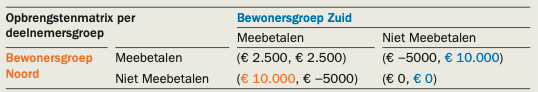 c De huiseigenaren kunnen het probleem oplossen. Ze zouden bijvoorbeeld een buurtvergadering kunnen houden en daar in overleg beslissen om de brug aan te schaffen.d Instrumenten die de gemeente kan inzetten om het bruggetje te realiseren:- Ze zouden de brug uit belastinggeld kunnen neerzetten.- Ze zouden een tolbrug kunnen maken.42 a In de vakjes linksonder en rechtsboven is er sprake van meeliftgedrag. Hier maakt de een gebruik van de energie van de ander om de 6 te scoren.b Als er meer over de omstandigheden bekend is, kan het zijn dat er afgeweken wordt van de dominante strategie (er veel energie in steken). Je hebt bijvoorbeeld nog veel andere dingen te doen, je bent tevreden met een zes en je weet dat de ander sowieso veel energie erin zal steken of het cijfer is niet erg belangrijk voor je gemiddelde. c Het gevolg van meeliftgedrag op de langere termijn kunnen zijn:- Je zou in de toekomst niet meer gevraagd worden om samen te werken.- Je mist kennis, die je eventueel later moet gebruiken voor een tentamen.Integratieopgaven43 a De CO2-uitstoot bij elektriciteitsopwekking is een extern effect, omdat de CO2 gevolgen heeft voor het klimaat, die niet in rekening worden gebracht tijdens de productie en consumptie van elektriciteit. Dit zijn maatschappelijke kosten, de kosten worden afgewenteld op de maatschappij.b 'Warme truiendag', huizen isoleren en zuinige LED-lampen gebruiken, zijn oplossingen waarmee je het externe effect kunt verminderen. Maar het effect van die maatregelen is gering. Slechts 12,5% van het energieverbruik gebeurt in huishoudens.c Een molen voorziet in een kwart van de huishoudelijke behoefte, maar dit is slechts een achtste van de totale energiebehoefte die achter die mensen schuilgaat. Dus zijn er 4 molens nodig voor huishoudelijk gebruik en nog eens 28 voor het achterliggende energieverbruik. d De kans dat het dorp zich door 32 windmolens wil laten omringen, is niet zo groot. De externe effecten (horizonbederf, geluidsoverlast) zijn dan niet acceptabel. De vermindering van de CO2-uitstoot is waarschijnlijk geen overwegend argument voor de bewoners.44 a Ja, de kust is een collectief goed. Er is geen prijs gesteld op het individueel gebruik en de overheid hecht belang aan de publieke functie (zowel bescherming tegen de zee als recreëren) van de kust.b Bij het onderhoud van het kustgebied is sprake van een gevangenendilemma. Degenen met direct belang bij het onderhoud en degenen met indirect belang bij het onderhoud zijn beiden belastingbetalers (die uiteindelijk bijdragen). Als dit niet wordt georganiseerd door de overheid zijn er waarschijnlijk onvoldoende mensen die meedoen om het onderhoud daadwerkelijk te kunnen uitvoeren.c Het economisch begrip van toepassing op het 'verrommelen van de kust', is: negatieve externe effecten (tenminste in de ogen van een deel van de mensen).d Voordelen van de oplossing: de grond heeft een hoge waarde en zo hoeven belastingbetalers niet bij te dragen. Nadelen van de oplossing: de overheid heeft geen zeggenschap meer over deze grond (en de natuur en zeeweringswaarde), later zal toch opnieuw geld van de belastingbetaler nodig zijn als de inkomsten uit grond uitgegeven zijn.Herhalingsopgaven1 De een ervaart de muziek als een welkome afwisseling en wordt daar blij van en de ander vindt het uitzonderlijk hinderlijke herrie.2 a Het economische begrip voor milieuvervuiling die ontstaat bij de productie en het gebruik van auto’s dat niet betaald wordt door fabrikanten of automobilisten is: negatieve externe effecten.b De overheid grijpt bijvoorbeeld in door: het heffen van belastingen op het gebruik van grondstoffen en brandstoffen of met milieunormen voor de uitstoot van auto's.c Voorbeelduitwerking: Meeliftgedrag kan ontstaan wanneer automobilisten die niet meedoen, voordeel hebben van het feit dat er minder files zijn, omdat anderen wel meedoen aan de proef. Dit heeft negatieve externe effecten, omdat het beoogde resultaat (minder files en minder vertraging) daarmee tenietgedaan wordt.3 a Een groot park aan de rand van de wijk is een collectief goed, want het is een ruimte waar geen individuele prijs voor staat, maar die iedereen vrij mag gebruiken. De overheid neemt (het grootste deel van) de kosten op zich.b Argument voor meeliftgedrag: de gemeente waar deze mensen vandaan komen, hoeft niet te betalen voor het park. Argument voor geen meeliftgedrag: het park wordt betaald uit belastingmiddelen die iedere burger (naar inkomen/aankopen) moet bijdragen. Ook de burgers uit andere gemeenten betalen mee.c Eigen antwoord. Het doet een beroep op sociale normen dat het niet hoort om het park te vervuilen.Verrijkingsopdracht1 Eigen antwoord.Extra rekenen1 a+bc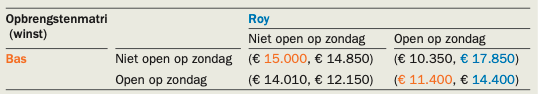 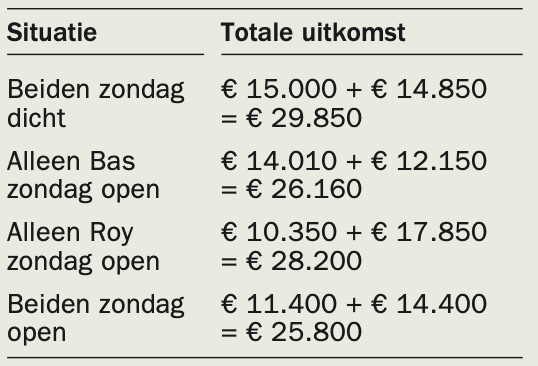 2 ab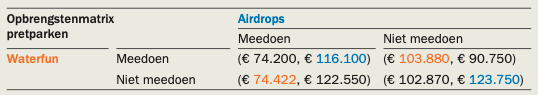 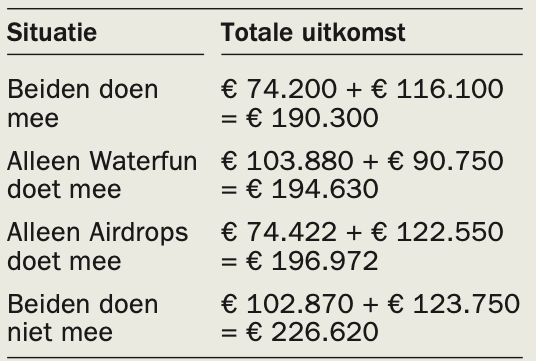 ExamenvoorbereidingUit: vwo pilotexamen, 2010, 2e tijdvak, opgave 5, vraag 19-2219 Voor Carant is de (marginale) besparing op de kosten van inbraak kleiner dan de (marginale) kosten van het inhuren van een beveiliger, zodat Carant altijd zal besluiten 0 beveiligers aan te stellen.
20 € 1.000 + € 900 + € 800 + € 650 + € 500 − (3 × € 700) = € 1.750
21 Alberts huurt 0 beveiligers in en Boenders 2, omdat dit voor Alberts het hoogste voordeel (€ 1.900) oplevert.
22Alberts kan in hoge mate zeker zijn van de beslissing van Boenders, omdat deze zichzelf de beslissing oplegt en er dus sprake is van zelfbinding en Boenders in geval van het niet uitvoeren van deze beslissing reputatieschade oploopt.Uit: vwo eindexamen, 2015, 2e tijdvak, opgave 2, vraag 5-75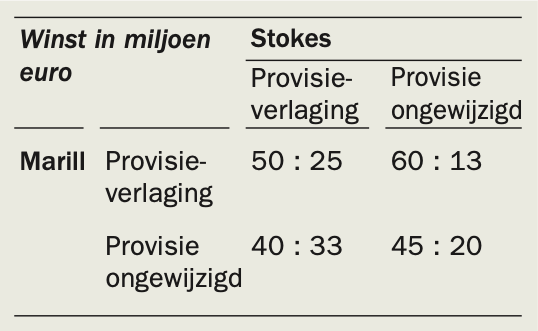 6Zowel voor Marrill als voor Stokes is provisieverlaging steeds de beste optie, gegeven de keuze van de andere partij (dominante strategie). De situatie die hieruit resulteert (Nash evenwicht) is voor beide suboptimaal (en daarmee is sprake van een gevangenendilemma).7Een voorbeeld van een juiste verklaring is: In deze visie zal de directeur van Marrill verwachten dat een provisieverlaging van zijn kant aanleiding zal zijn voor Stokes om hetzelfde te doen. (Deze situatie is dan niet zo makkelijk meer terug te draaien.) Hij zal daarom eerder kiezen om zijn provisie constant houden, in het vertrouwen dat Stokes dat dan ook zal doen. Voor de directeur van Stokes geldt mutatis mutandis hetzelfde. In dat geval zal de speluitkomst zijn dat beide bedrijven hun provisie constant houden. (Beide bereiken dan de maximale winst.) Hoofdstuk 2: Samenwerken is geen spel2.1 Samenwerken op de arbeidsmarkt1 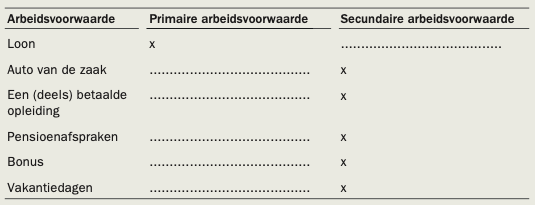 2 a Door het afschaffen van het minimumjeugdloon krijgen deze jongeren het minimumloon van een volwassene. 21 jaar is de leeftijd waarop men je in Nederland als onafhankelijk beschouwd. Daarom ligt het meer voor de hand om op 21-jarige leeftijd het minimumloon van een volwassene te ontvangen. b Het gaat in de bron voornamelijk om primaire arbeidsvoorwaarden. Salaris is een primaire arbeidsvoorwaarde. c Er is veel vraag naar arbeidskrachten. De loonstijging van jongeren is blijkbaar niet zodanig dat werkgevers afzien van het aannemen van jongeren.
3 Eigen antwoorden. Je zou bijvoorbeeld kunnen zeggen dat je beschikt over buitengewone kennis/doorzettingsvermogen/analytisch inzicht, waarover anderen niet beschikken (en waardoor jij dus een hoger salaris zou moeten verdienen). Benoem minimaal twee argumenten.4 a Wanneer de arbeidsproductiviteit stijgt, neemt de loonruimte toe, omdat de productie per werknemer in een bepaalde tijdseenheid stijgt. De werknemer maakt dan in dezelfde tijd meer producten of levert in dezelfde tijd meer diensten. De loonkosten per product kunnen daarmee omlaag, waardoor de werkgever meer geld overhoudt. Met dit geld kan de werkgever de lonen verhogen. b Een sterke loonstijging kan de inflatie aanwakkeren. Bij een sterke loonstijging zullen werknemers meer te besteden hebben. Dit kan betekenen dat de bestedingen in een land stijgen, waardoor er meer producten worden gevraagd. Wanneer bedrijven merken dat er veel vraag naar het product is, kunnen ze meer produceren of de prijzen van de producten laten stijgen. Dit laatste is zeker het geval wanneer bedrijven niet gemakkelijk meer producten kunnen produceren. Door stijging van de prijzen, stijgt de inflatie in een land.c Een sterke loonstijging kan de internationale concurrentiepositie schaden. Bij een sterke loonstijging wordt de productiefactor arbeid in Nederland ten opzichte van andere landen duurder. Dit is slecht voor de internationale concurrentiepositie, omdat een product produceren in Nederland nu relatief duurder is geworden (ten opzichte van andere landen).5 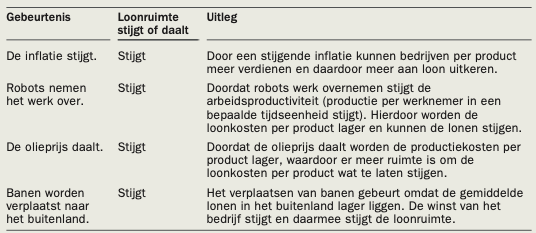 
6 a De loonruimte is veel groter dan gedacht, want uit onderzoek van DNB blijkt de arbeidsinkomensquote (= het aandeel dat de werkenden in de vorm van loon krijgen van alles wat we met elkaar verdienen) beduidend lager dan tot nu toe werd verondersteld. b Een lagere arbeidsinkomensquote wil zeggen dat er meer geld overblijft om uit te keren aan rente of winst. Bij een lagere arbeidsinkomensquote ontstaan wel meer mogelijkheden om de lonen te verhogen.c Een lage loonstijging is economisch onverantwoord omdat werknemers met een hoger loon de economie zouden kunnen aanjagen. Meer loon betekent meer bestedingen, meer productie, meer werkgelegenheid, meer economische groei.7 a Bij een centraal akkoord is de overheid betrokken, bij een cao niet. Een centraal akkoord gaat over afspraken op landelijk niveau, een cao over afspraken op bedrijfstakniveau (of zelfs per bedrijf). b De overheid sluit graag een centraal akkoord af, omdat ze graag betrokken wil zijn bij de ontwikkeling van de andere (secundaire) arbeidsvoorwaarden, zoals het aantal vakantiedagen of het aantal werkuren per week.c Cao-onderhandelingen lijken op een gevangenendilemma omdat bij de cao-onderhandelingen het, net als bij een gevangenendilemma, vooraf niet duidelijk is wat de uitkomst van de onderhandelingen zal zijn. Alle partijen hebben eigen eisen die op tafel komen te liggen en die zij graag willen uitonderhandelen. Er zijn tegengestelde belangen bij cao-onderhandelingen. Daarnaast zou, wanneer iedereen het eigenbelang nastreeft, het zo kunnen zijn dat er geen optimale uitkomst tot stand komt. Hiervoor is overleg tussen partijen nodig. 8 a Voor de individuele werknemers is het voordeliger hun lidmaatschap op te zeggen, omdat vakbonden bij de onderhandelingen vaak toch ook voor de niet-leden onderhandelen. Wanneer er een cao gesloten wordt, geldt deze cao ook voor de niet-leden. Zij profiteren dus van het werk van de vakbond, zonder daaraan bij te dragen.b Meeliftgedrag.c Individuele werknemers zou je kunnen verplichten lid te worden van een vakbond.9 a Draka wilde een loonoffer om zo te zorgen dat het bedrijf niet failliet zou gaan. Door het loonoffer zou Draka lagere loonkosten hebben en zou het verlies omgezet kunnen worden in winst. Daarmee zou Draka kunnen overleven.b 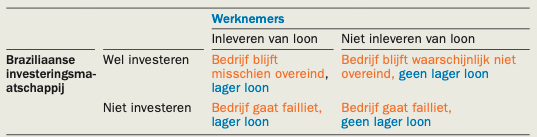 c Het wel of niet overleven van het bedrijf hangt niet alleen af van de investeerder en de werknemers, maar ook van de schuldeisers. Er spelen dus meer dan twee partijen een rol. In die zin is er geen sprake van een gevangenendilemma. Daarnaast zou je kunnen zeggen dat dit geen gevangenendilemma is, omdat er niet gelijktijdig een keuze gemaakt wordt. Voor de Braziliaanse investeringsmaatschappij loont de investering alleen wanneer de werknemers er eerst voor kiezen loon in te leveren. Pas daarna besluit het Braziliaanse bedrijf om te investeren. Het is een noodzakelijke voorwaarde dat de werknemers loon inleveren, alleen dan zal er geïnvesteerd worden. Er is dus een sequentieel spel en geen simultaan spel.10 a De werknemer die een loon eist dat hoger is dan het evenwichtsloon, zal niet in dienst worden genomen en daarom werkloos zijn.b In het evenwicht is de verdeling van surplus tussen vragers en aanbieders maximaal; zowel de werkgevers als de werknemers hebben hun maximale surplus. Een verandering van dit evenwicht/surplus zal voor een partij een daling van de doelmatigheid betekenen. 11 a Snijpunten met x-as: 0,5 miljoen bij Qa en 3 miljoen bij Qv. Snijpunten met y-as: € 20.000 bij Qv en € 0 bij Qa. Let op: maximale aanbod van arbeid is  =  3 miljoen arbeidsjaren. Vanaf dat punt loopt de aanbodlijn verticaal.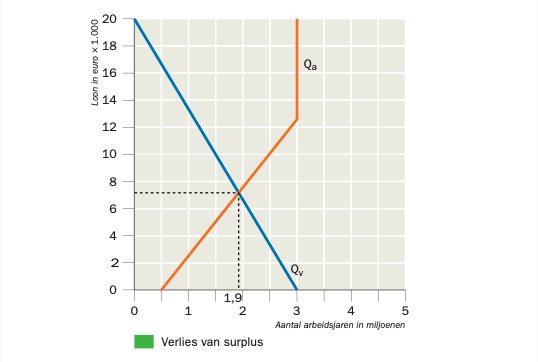 b Qa = Qv € 7.142,86 invullen in Qa en Qv geeft de werkgelegenheid = 1.928.571,43 arbeidsjaren.c Het werkgeverssurplus is het gebied onder Qv, maar boven het evenwichtsloon (zie groen vlak).d L = € 8.000: Qa = 200 × 8.000 + 500.000 = 2.100.000 arbeidsjaren.L = € 8.000: Qv = -150 × 8.000 + 3.000.000 = 1.800.000 arbeidsjaren. Werkloosheid = Qa = Qv  = 2.100.000 – 1.800.000 = 300.000 arbeidsjaren.12 a De leden bepalen uiteindelijk de ruimte van de onderhandelaars. De onderhandelaars moeten onderhandelen met datgene dat de leden hebben voorgesteld. Er is dus sprake van zelfbinding, want de onderhandelaars dienen zich te houden aan datgene dat eerder is afgesproken.b Als de onderhandelaars zich niet houden aan de onderhandelingsruimte van deledenraadpleging, lopen zij het risico dat het voorstel door de leden wordt weggestemd. Ook kunnen leden uit teleurstelling over het akkoord hun lidmaatschap opzeggen.13 ab Het aantal mensen dat flexibel werkt (inclusief zzp’ers) neemt toe. Het aantal mensen met een vast contract is ongeveer gelijk gebleven, maar neemt als percentage af. c In die periode waren de gevolgen van de economische crisis van 2008-2010 waarschijnlijk nog voelbaar en waren veel bedrijven nog huiverig om mensen (weer) in vaste dienst aan te nemen. 14 a Bijvoorbeeld: Je hebt meer vrijheid om je werktijden in te delen, je kunt meer je eigen werkzaamheden bepalen en er is een directe link tussen de werkzaamheden en de financiële opbrengsten. b Bijvoorbeeld: Je hebt geen vast inkomen meer en moet zelf je werk zien vorm te geven en daarvoor contacten leggen met opdrachtgevers. Dat kan veel tijd kosten.c Je werkgever zal het niet leuk vinden als je klanten meeneemt naar je eigen bedrijf, daarover zal je afspraken moeten maken. Ook zal je afspraken moeten maken in hoeverre kennis die je hebt opgedaan bij je werkgever in de toekomst mag gebruiken. Vaak is er een concurrentiebeding in je contract opgenomen, dat aangeeft dat je niet zomaar bij een ander bedrijf mag werken waar je hetzelfde werk gaat doen. Daar zul je op moeten letten en zo nodig afspraken over moeten maken. 15 a Je hebt als garagebedrijf bijvoorbeeld een hoofdmonteur in dienst die op de hoogte is van alle soorten reparaties in het bedrijf. Je weet dan als werkgever zeker dat de deskundigheid in je bedrijf aanwezig om alle mogelijke soorten reparaties uit te voeren en om het andere personeel aan te sturen.b Als een garagebedrijf te veel monteurs in dienst heeft en te weinig werk, dan zal dat bedrijf veel kosten hebben ten opzichte van te weinig inkomsten. Als dat te vaak gebeurt, gaat het bedrijf failliet. Andersom kunnen er periodes zijn waarin er heel veel werk is, maar niet het hele jaar door. Het is dan fijn wanneer je tijdelijk extra werknemers hebt om de piek in werk op te vangen, zonder dat je deze werknemers in vaste dienst hebt (ook wanneer er minder werk is).c Je weet zeker dat je mensen in dienst hebt die over voldoende kennis beschikken. Soms is het ook verfrissend om nieuwe mensen in dienst te nemen; deze komen met nieuwe ideeën en een nieuwe aanpak die ervoor kan zorgen dat je bedrijf zich vernieuwt.Integratieopdrachten16 a Procentuele verandering nominale cao-loon in 2015 ten opzichte van 2014:  dus  b Inflatie in 2014:Het reële cao-loon stijgt met 2,2%. Het nominale loon stijgt met (103,8 – 101,3) = 2,5%.Het prijsindexcijfer is: . De prijzen stijgen dus met 0,3%.c Het indexcijfer van het nominaal loon in 2016 is .d 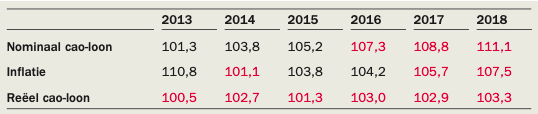 Of in procenten ten opzichte van vorig jaar: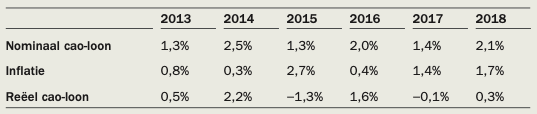 17 a Conjunctuur is de verandering van het groeipercentage van de productie in een land op de korte termijn. b Gunstige conjunctuur. Er wordt veel geproduceerd.c Voor de hoge productie is veel personeel nodig. Het tekort aan personeel kan ontstaan, doordat er te weinig juist geschoolde mensen zijn en omdat er bijvoorbeeld een vergrijzing is van de bevolking, waardoor er relatief veel oudere mensen zijn (die niet meer werken).d Als er een tekort is op de arbeidsmarkt, zullen in eerste instantie mensen een kans krijgen die wel een juiste opleiding hadden of ervaring, maar door een tekort aan vraag niet aan het werk kwamen. Als er dan nog een tekort ontstaat, zul je als werkgever zelf mensen moeten opleiden. Dat kost veel tijd en geld.      Herhalingsopdrachten  1 a In de bron wordt gesproken over meer zeggenschap over eigen werktijden en over 5,9 procent meer loon. Dit zijn beide primaire arbeidsvoorwaarden: loon en werktijden.b Het is in deze sector van belang dat er meer zeggenschap komt over de eigen werktijden, omdat het werk in de metaalsector lichamelijk belastend kan zijn. Mensen kunnen dan eigen werktijden kiezen (bijv. een vierdaagse werkweek).c Onderhandelingen kunnen soms maanden duren omdat ze gaan over allerlei arbeidsvoorwaarden, waarbij werkgevers en werknemers vaak tegengestelde belangen hebben. Daarnaast zijn bij cao-onderhandelingen eerst vergaderingen met de achterban nodig, voordat de eisen en wensen duidelijk zijn.2 a De loonruimte is de maximale loonstijging en loononderhandelingsruimte zonder dat de winst van een bedrijf in percentage van de toegevoegde waarde daalt. De loonruimte is ongeveer gelijk aan de procentuele stijging van de prijzen plus de procentuele stijging van de arbeidsproductiviteit.b De loonruimte is dus ongeveer: 2% + 2,4% = 4,4%. Meer precies: 102 x 1,024 = 104,448 dus 4,4%.c De onderhandelingsruimte die je als vakbond hebt is alles rond de 4,4%. Het is onwaarschijnlijk dat meer loon dan de loonruimte wordt toegekend. De toegekende loonruimte zal wellicht wat onder de 4,4% zitten, maar ver daaronder zal je als vakbondslid niet moeten accepteren.3 a 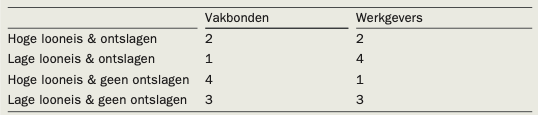 b 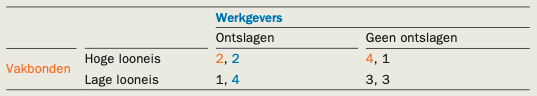 c Werkgevers: kiezen voor ontslagen (2 is meer dan 1 en 4 is meer dan 3). Vakbonden: kiezen voor hoge looneis (2 is meer dan 1 en 4 is meer dan 3). d Hoge looneis; ontslagen (2,2).4 a Qa = Qv Invullen van L = 20.000 geeft voor Qv en Qa dan 1.100.000, dus de werkgelegenheid = 1.100.000 arbeidsjaren.b Qv = 0 geeft L = € 64.000. Werkgeverssurplus =  miljardc  arbeidsjaren arbeidsjarenWerkloosheid = Qa – Qv = 1.200.000 – 1.050.000 = 150.000 arbeidsjaren.5 a Krapte op de arbeidsmarkt wil zeggen dat er veel vacatures zijn en weinig werkloosheid. Er zijn dus weinig mensen die nog geen baan hebben en dus ook weinig mensen die solliciteren of reageren op een vacature. Om toch iemand aan te trekken bij een bedrijf, kun je de voorwaarden voor het solliciteren aantrekkelijker maken, zoals het meteen bieden van een vast contract. Je houdt dan als werkgever iemand ook binnen het bedrijf, de werknemer kan bij een vast contract niet zomaar ontslag nemen.b Bij krapte op de arbeidsmarkt gaat het goed met de economie: er is weinig werkloosheid. In een goed draaiende economie is de consumptie hoog, er is veel vraag naar goederen en diensten van bedrijven. Om de hoge vraag naar goederen en diensten aan te kunnen, is er behoefte aan extra tijdelijk personeel om de piek in de vraag naar goederen en diensten op te vangen. Bedrijven huren tijdelijk extra personeel in.c Krappe arbeidsmarkt: veel vraag naar tijdelijk personeel om de piek in de vraag naar goederen en diensten op te vangen. Ruime arbeidsmarkt: veel vraag naar tijdelijk personeel omdat de economie minder goed draait en je iemand niet te snel een vast contract wil aanbieden, omdat je de werknemer ook weer snel wilt kunnen ontslaan wanneer het economisch nog slechter gaat.Verrijkingsopdrachten1 Eigen werk. De relatie tussen lonen en prijzen is een gevaarlijke. Als de lonen stijgen rekenen de werkgevers de hogere kosten door en worden producten duurder. Werkgevers willen hun winsten behouden. Hogere prijzen/inflatie zorgen voor hogere looneisen door de vakbonden. De kosten van levensonderhoud stijgen immers voor werknemers. Als de cao-lonen stijgen is de cirkel rond, want dit leidt weer tot prijsverhogingen. Het gevaar van een zogenaamde loon-prijsspiraal dreigt.2 Kijk op de site van bij voorbeeld AOB: www.aob.nl a Zie p. 10 cao-vo voor de deelnemende partijen.b Alsnog naleven, tenzij uitzonderingen genoemd in artikel 1.2 van toepassing zijn!c Meestal is het zo dat dan de cao die afloopt, dan stilzwijgend wordt gevolgd.d De onderhandelende partijen zullen steeds opnieuw om tafel moeten. Als ze bij één onderhandeling zich star zullen opstellen, dan zal dat waarschijnlijk bij de volgende onderhandeling een reactie opleveren van de tegenpartij. Beide partijen zullen dus eisen stellen, maar zich uiteindelijk ook enigszins welwillend moeten opstellen. 2.2 Samenwerken binnen de EU18 a De Europese Unie is ontstaan doordat een aantal landen binnen Europa na de Tweede Wereldoorlog besloten om met elkaar samen te werken. Door samen te werken, wilden deze landen onderlinge verschillen oplossen zonder geweld te gebruiken zoals in de Eerste en Tweede Wereldoorlog. Bovendien: Europa zag dat de Verenigde Staten destijds goed functioneerden en Azië, met China en India voorop, was in opkomst en werd steeds machtiger. Europa kon door samenwerking tegenwicht bieden.bc Wanneer de euro wordt ingevoerd kan Denemarken de eigen wisselkoers van de munt niet meer beïnvloeden, wat handelsnadelen kan opleveren. Daarnaast wil Denemarken bijvoorbeeld het eigen rente-instrument behouden en eigen inflatiedoelstellingen vaststellen. Dit kan niet wanneer je je aansluit bij de euro.
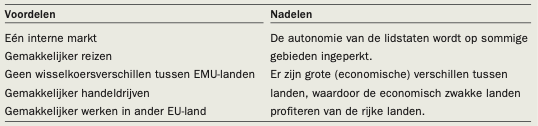 19 a De kandidaat-lidstaat moet opgewassen zijn tegen de concurrentie van de EU, omdat door het openstellen van de grenzen voor andere EU-landen, goedkopere of kwalitatief betere producten uit andere EU-lidstaten zonder belemmeringen in alle landen verkocht kunnen worden. De binnenlandse economie van de kandidaat-lidstaat moet de concurrentie met andere EU-landen aan kunnen. Het gevolg zou kunnen zijn dat binnenlandse productie verdwijnt.b Er is een vierde criterium toegevoegd. Om te bereiken dat een land alleen kan toetreden wanneer het met de doelstellingen van de EU eens is en niet slechts wil profiteren van de voordelen van de EU, maar ook wil meedenken en werken aan een verdere integratie van de EU.20 a Naast de afspraak dat de staatsschuld niet meer dan 60% van het bbp mag zijn, mag het begrotingstekort niet hoger zijn dan 3% van het bbp.b De economie van verschillende landen verkeert in zwaar weer. Daardoor hebben die landen een tekort op hun begroting, een versoepeling van de regels geeft landen meer ruimte om (tijdelijk) extra geld in de economie te stoppen zodat het economisch beter kan gaan.
c Er moeten geen boetes worden opgelegd. Deze landen overtreden de begrotingsregels niet voor niets: vaak zijn er (grote) economische problemen waardoor er grote tekorten zijn en de staatsschuld hoog is. Een boete is geen oplossing voor het probleem. Een boete zou het begrotingstekort en de staatsschuld alleen maar doen stijgen.21 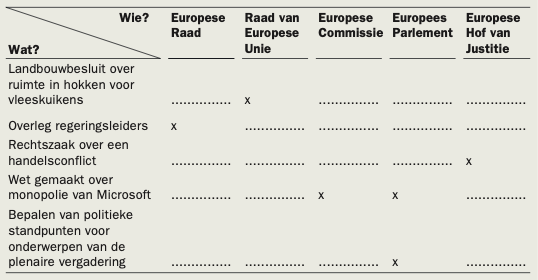 22 a Het wordt steeds moeilijker om in de EU besluiten met unanimiteit te nemen, omdat het aantal lidstaten is gegroeid. Stemmen met unanimiteit wil zeggen dat alle lidstaten het eens met het voorstel moeten zijn. Eén lidstaat kan het besluit dus al blokkeren. Met een groeiend aantal lidstaten en meer verschillende belangen neemt de kans op blokkade door een lidstaat toe.b Sommige lidstaten zien niets in Europese wet- en regelgeving, maar worden door stemming met gekwalificeerde meerderheid van stemmen toch gedwongen de Europese wet- en regelgeving door te voeren. Ook al zijn deze lidstaten tegen, de meerderheid beslist.23 a Door wisselend voorzitterschap is telkens een ander land voorzitter en wordt voorkomen dat langdurig één land zichzelf kan bevoordelen.b Een plan maken over Europese grenscontroles is erg lastig, omdat niet alle lidstaten aan de buitengrenzen van Europa liggen. Lidstaten die niet aan de buitengrenzen van Europa liggen, hebben minder last van de problemen aan de buitengrenzen, en zijn minder bereid iets aan de problemen te doen.
c Als de voorzitter wordt gesponsord, kan dit ertoe leiden dat besluiten die de Europese Raad neemt, onder leiding van de voorzitter, worden beïnvloed door bedrijven.d In het artikel wordt de Europese Commissie bedoeld. Deze instelling is het dagelijks bestuur van de EU en voert de besluiten, zoals de herverdeling van vluchtelingen.e De herverdeling van vluchtelingen komt niet op gang omdat een aantal, met name Oost-Europese landen, weigert om vluchtelingen op te nemen. Zij zien het niet als hun taak de vluchtelingen op te nemen, waardoor een herverdeling over Europa moeilijk op gang komt. f Er is sprake van een gevangenendilemma tussen Italië en Griekenland en de rest van de EU over het wel of niet vrijwillig verdelen van de asielzoekers. Je mag ook beargumenteren dat er een zero-sum game is: zuidelijke lidstaten zijn de klos.  
24 a Onderwijs moet door de lidstaten zelf geregeld worden, omdat onderwijs een onderwerp is dat erg lidstaat-specifiek is. Iedere lidstaat zal in het onderwijs eigen accenten willen aanbrengen. Het is lastig om hier één richting in te geven. Historische verschillen die je moet respecteren.b Onderwijs zou juist Europees geregeld moeten worden, omdat diploma’s dan internationaal vergeleken kunnen worden en dezelfde waarde bezitten.
25 a De vermindering van de afdracht van Nederland aan de EU is het gevolg van een gebrek aan collectieve dwang in Europa. In Europa worden eisen gesteld die uiteindelijk niet altijd worden nagekomen. De sociale norm is om je aan afspraken binnen de EU te houden. Nederland heeft zich bij gebrek aan collectieve dwang niet aan die norm gehouden.b Door verminderen van de afdracht geeft Nederland aan dat het minder betrokken is bij de Europese Unie. Dat is niet goed voor de reputatie binnen de Europese Unie.
26 a Nee, de EU heeft hierover geen bevoegdheid. De melkproductie valt onder landbouw en visserij en de EU en lidstaten delen de bevoegdheid voor wetgeving op dit gebied.b De Europese Commissie wil de melkproductie laten dalen, omdat de melkproductie in de Europese Unie te hoog is. De prijs van melk is daardoor zo ver gedaald, dat boeren niet meer kunnen leven van de melkproductie.
c De Europese Commissie geeft boeren die de melkproductie laten dalen een subsidie die het eventuele inkomensverlies van minder melkverkoop goed moet maken. De Europese Commissie betaalt de boeren als het ware om minder melk te maken.d De subsidie helpt niet de melkproductie vrijwillig te laten afnemen. Het feit dat er te veel melk wordt geproduceerd, is een teken dat het aanbod groter is dan de vraag. Wanneer je de markt z’n werk laat doen, zullen boeren failliet gaan, waardoor de melkprijs vanzelf weer stijgt, omdat het aanbod daalt. Door het geven van een subsidie houd je de ‘zwakkere’ bedrijven in leven.27 a Het is voor de EU van belang dat alle lidstaten zich houden aan de begrotingsregels, omdat op die manier er geen landen ontstaan die een groter tekort hebben dan andere landen, waardoor de schulden niet voor één bepaalde lidstaat enorm oplopen (en daarmee de rente op de kapitaalmarkt opdrijft).b Nog geen enkel land dat de begrotingsregels heeft overtreden is beboet, want landen die een boete zouden krijgen, stonden er financieel gezien slecht voor. Een boete zou voor een nog hoger tekort en dientengevolge een nog hogere staatsschuld zorgen. Een boete zou ook slecht zijn voor het draagvlak voor de EU bij de bevolking van het land. 
c Land A: kiest altijd voor het niet houden aan de begrotingsregels (7 is groter dan 6 en 4 is groter dan 2). Land B: kiest altijd voor het niet houden aan de begrotingsregels (7 is groter dan 6 en 4 is groter dan 2). Voor beide landen is de dominante strategie het zich niet houden aan begrotingsregels. De uitkomst is dan ook dat beide landen zich niet aan de begrotingsregels gaan houden.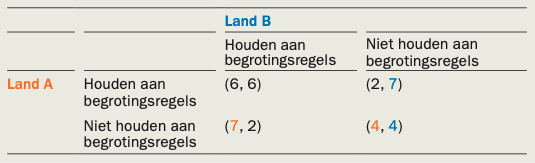 d Het nadeel voor een land dat zich netjes aan de begrotingsregels houdt (terwijl andere landen dat niet doen), is bijvoorbeeld dat de kapitaalmarkt rente oploopt, omdat er meer vraag is naar staatsleningen. De rente die het land dat zich netjes aan de regels houdt moet betalen, kan daarmee ook oplopen.e Wanneer een paar landen zich niet houden aan de begrotingsregels, en andere landen wel, kunnen landen die zich niet houden aan de begrotingsregels profiteren van een lagere kapitaalrente of hulp van de ECB/andere EU-lidstaten wanneer zij geld moeten lenen. De lidstaten liften mee op het goede gedrag van de andere lidstaten, waardoor er geen duidelijke prikkel is om wat aan het begrotingstekort of de staatsschuld te doen.f Een oplossing om het meeliftgedrag te voorkomen is de boetes op het overtreden van het stabiliteitspact daadwerkelijk uit te vaardigen. Of het mogelijk maken landen uit de EU te zetten wanneer het stabiliteitspact niet wordt nageleefd.28 a Een goede grenscontrole aan de buitengrenzen van de EU betekent dat ook Nederland minder vluchtelingen hoeft op te nemen. Immers, eenmaal binnen de buitengrenzen van de EU kan iedereen in de EU zich vrij bewegen binnen de EU. Wanneer er minder (onterechte) vluchtelingen de EU binnenkomen, hoeft Nederland ook minder vluchtelingen op te vangen.b Ja, dit is meeliftgedrag. Door strenge controles aan de buitengrenzen van de EU door de landen die aan de buitengrens van de EU liggen, hebben ook landen die niet aan de buitengrens liggen profijt van deze strenge controles. Wanneer de niet-buitengrens landen daar niet voor mee betalen, profiteren zij wel van de strenge controles (bijvoorbeeld minder vluchtelingen), maar betalen zij daar niet voor.Integratieopdrachten29 a De Britse regering heeft de Brexit moeten melden bij de Europese Raad. Op 29 maart 2017 is dat daadwerkelijk gedaan.b Voordelen van de Brexit voor het VK: Het VK hoeft geen geld meer aan de EU te betalen (VK is netto-betaler), Het VK kan meer eigen regelgeving vaststellen, zelf handelsverdragen afsluiten, eigen invoertarieven instellen, eigen arbeidsregels opstellen. Nadelen van de Brexit voor het VK: Het VK heeft niet langer toegang tot de vrije markt van de EU, kan niet langer profiteren van de huidige handelsverdragen, Britten kunnen minder gemakkelijk reizen naar de EU en minder gemakkelijk werken in een ander EU-land.c Het VK moet met zowat alle landen in de wereld nieuwe verdragen gaan afsluiten, omdat de huidige handelsverdragen zijn gebaseerd op de EU en de aangesloten handelslidstaten. Het VK zal zelf nieuwe handelsverdragen moeten afsluiten, omdat het geen deel meer uitmaakt van de EU.d De gedachte achter de afbeelding is dat nu ook andere landen gaan nadenken over een vrijwillig vertrek uit de EU, en dat daarmee “de dominostenen vallen”. Er ontstaat een situatie die het einde van de Europese Unie zou kunnen betekenen.Herhalingsopdrachten1 a De EGKS is in 1952 ontstaan met het motief om de productie van kolen en staal van Frankrijk en Duitsland onder een centraal gezag te brengen om daarmee in de toekomst een nieuwe oorlog tussen de rivalen Frankrijk en Duitsland te voorkomen. Andere Europese landen konden zich hierbij aansluiten. b De EU is deels ook een monetaire unie, omdat binnen de Europese Unie er landen zijn die betalen met de euro, de gemeenschappelijke munt, en één centrale bank hebben. Dit zijn de landen die lid zijn van de Economische Monetaire Unie. Enkele landen zijn wel lid van de EU, maar niet van de EMU. Denemarken is wel lid van de EU, maar betaalt niet met de euro (en is dus niet lid van de EMU).c Voordelen van het lidmaatschap van de EU voor Oost-Europese landen: één interne markt, gemakkelijker reizen, geen wisselkoersverschillen tussen EMU-landen, gemakkelijker handel drijven, gemakkelijker werken in een ander EU-land. Deze Oost-Europese landen werden na toetreding “netto-ontvangers” en betalen minder aan de EU dan ze van de EU ontvangen. 2 a In de Europese Raad zitten de regeringsleiders van alle EU-landen. In de Raad van de Europese Unie (ofwel de Raad van EU-ministers) zitten de Europese ministers. Afhankelijk van het te behandelen onderwerp, komen verschillende ministers bij elkaar.b De Europese Commissie kan lidstaten verplichten Europese wetgeving te gebruiken, maar desondanks verloopt besluitvorming stroef. De Europese Unie is groter en groter geworden, waardoor het moeilijk is om overeenstemming te bereiken tussen alle lidstaten. Zeker overeenstemming met unanimiteit bereiken is steeds lastiger geworden. Bovendien ervaren steeds meer lidstaten de EU-wetgeving als betuttelend en bemoeizuchtig. Dat maakt het politiek lastig.3 a Exclusieve bevoegdheid van de EU op het gebied van: douane-unie, mededingingsrecht, monetair beleid, gemeenschappelijk visserijbeleid, gemeenschappelijke handelspolitiek. Geen bevoegdheid (lidstaten zijn autonoom): volksgezondheid, industrie, cultuur, toerisme, onderwijs, civiele bescherming.b De EU heeft op deze gebieden geen bevoegdheid, omdat het beleid op deze gebieden erg afhankelijk is van de cultuur/historie van een lidstaat en per lidstaat erg kan verschillen.4 a Spanje heeft geen belang meer als ze al een goede grenscontrole hebben. Als Spanje succesvol is, dan heeft een verhoging van de grenscontroles geen prioriteit. Spanje concentreert zich vooral op het opsporen en uitzetten van illegale immigranten. Wanneer deze de grens met Spanje oversteken is het een probleem voor de andere lidstaten.b Het belang voor Nederland is groot, omdat de illegale immigranten, eenmaal in Spanje aangekomen, zonder belemmeringen kunnen doorreizen naar Nederland. c Ja, er kan sprake van een gevangenendilemma zijn. Als de landen onafhankelijk van elkaar kunnen beslissen om wel of geen grenscontroles te houden, is voor de landen die aan de buitengrenzen van de EU liggen de dominante strategie geen grenscontroles houden. De beste oplossing zou zijn dat alle landen grenscontroles uitvoeren. Zolang landen in gezamenlijk overleg besluiten nemen over de vluchtelingenproblematiek, kan de beste oplossing gekozen worden en is er geen sprake van een gevangenendilemma.d Wanneer Spanje veel aan grenscontroles zou doen en Nederland draagt daar niet aan bij, kan er sprake zijn van meeliftgedrag van Nederland. Wij profiteren dan van het werk van de Spanjaarden om illegale immigranten tegen te houden, maar dragen er niet aan bij. e Het dilemma kan worden opgelost. Door Europese regelgeving op te stellen (bijvoorbeeld dat iedere lidstaat gaat meebetalen aan de bewaking van de Europese buitengrenzen) kan er collectieve dwang plaatsvinden: alle lidstaten worden dan gedwongen om bij te dragen aan het probleem dat zich wellicht niet in de eigen lidstaat voordoet, maar wel van belang is voor de gehele Europese Unie. Verrijkingsopdracht1 Eigen antwoord. Vele argumenten mogelijk.2 Zie: http://www.europarl.europa.eu/news/nl/news-room/20141202IFG82334/eu-begroting-toegelicht-uitgaven-en-bijdragen-door-de-lidstaten2.3 Samenwerken op wereldschaal31 a Vrijhandel kan de gezamenlijke welvaart van landen vergroten, omdat bij vrijhandel landen zich gaan specialiseren in de producten en diensten waar ze goed in zijn. De beschikbare productiefactoren in de wereld worden dan zo efficiënt mogelijk ingezet.b Vrijhandel kan zorgen voor dalende prijzen voor de consument, want landen specialiseren zich in de producten die zij het best kunnen maken. Zo speelt bijvoorbeeld het klimaat een grote rol bij het laten groeien van bepaalde gewassen, waardoor in landen waar het klimaat goed is geen kosten gemaakt hoeven te worden voor het verwarmen of verlichten van gewassen. De lagere kosten zorgen voor lagere prijzen.
c Vrijhandel kan zorgen voor efficiëntere productiemethoden, wanneer landen zich gaan specialiseren in bepaalde producten. Zo zullen landen ervaring krijgen met het produceren van deze producten, waardoor nieuwe (efficiëntere) productiemethoden worden uitgevonden.d Protectie kan ervoor zorgen dat de binnenlandse werkgelegenheid behouden kan blijven, want door protectie kunnen goedkopere of kwalitatief betere producten uit het buitenland de binnenlandse markt niet op. De binnenlandse industrie heeft dan geen concurrentie van het buitenland en behoudt de eigen afzetmarkt, waardoor de werkgelegenheid behouden blijft.
32 a De WTO kan met collectieve dwang vrijhandel bereiken. De WTO wil de wereldhandel bevorderen door protectionistische maatregelen af te bouwen. Wanneer een land toch een protectionistische maatregel treft, mogen de leden van de WTO dezelfde protectionistische maatregelen treffen tegen dat land. Dit kan zeer schadelijk zijn voor de export van dat land, waardoor het land gedwongen wordt zijn eigen protectionistische maatregelen op te heffen.b Landen hebben met elkaar de meestbegunstigingsclause afgesproken en worden ook gedwongen zich daar aan te houden, omdat één maatregel ook voor alle andere leden zal gelden.33 a Met de overeenkomst kan Europa producten in Japan goedkoper verkopen en zijn de Japanse producten goedkoper voor de consumenten in de EU. b De concurrentie van Japanse bedrijven op de Europese markt wordt heviger. Europese bedrijven die hier last van hebben, zullen niet blij zijn met de overeenkomst.34 a Bij een lage wereldmarktprijs van P1 wordt er veel meer gevraagd van het desbetreffende product dan bij een binnenlandse prijs van P3. Het binnenlandse aanbod bij P1 is echter laag, waardoor er import van het product zal plaatsvinden (hoeveelheid Q1 tot en met Q5). b Door het invoeren van een invoerrecht stijgt de prijs van het product naar P2, met minder vraag als gevolg (van Q5 naar Q4). Het binnenlandse aanbod stijgt echter wel. Het aanbod is echter nog niet voldoende om de import op te heffen. De wereldmarktprijs is nog altijd lager dan de binnenlandse prijs van P3 en er is nog altijd sprake van import (hoeveelheid Q2 tot en met Q4). c Het verlies van surplus door de invoerheffing van de overheid, zijn de twee driehoekjes naast het vierkant ABCD. Zie figuur op de volgende bladzijde.d Het invoeren van een exportsubsidie is voor de overheid voordelig wanneer daarmee de (binnenlandse) producten die niet werden verkocht, nu wel worden verkocht en daarmee de binnenlandse werkgelegenheid wordt gered. Hiermee wordt voorkomen dat het aantal werkloosheidsuitkeringen toeneemt. e Landen kiezen voor protectie, ondanks een welvaartsverlies, om de binnenlandse werkgelegenheid te beschermen, om nieuwe industrie (infant-industry) op te zetten, het uitschakelen van concurrentie van het buitenland of om schadelijke producten te weren.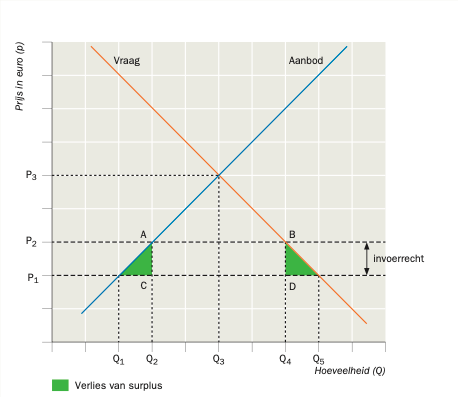 35 a Bij een wereldwijde economische crisis willen landen met protectionisme de eigen werkgelegenheid beschermen zodat de werkloosheid die door de crisis veroorzaakt wordt niet nog groter wordt.b Protectionisme kan een economische crisis verergeren, omdat er vanaf dat moment geen vrijhandel meer is en daarmee geen efficiënte verdeling van de wereldwijd beschikbare productiefactoren. Wanneer één land protectionistische maatregelen zal nemen, zullen meer landen dat gaan doen. Hierdoor kunnen de prijzen van meer producten gaan stijgen. c Tarifaire maatregel: een invoerheffing van 20% op staal uit de VS. Gevolgen voor de inwoners: producten waarin staal uit de VS verwerkt is worden duurder. Non-tarifaire matregel: importverbod van producten uit Rusland. Gevolgen voor de inwoners: producten uit Rusland zijn niet meer verkrijgbaar. 36 a Invoerrechten. Trump maakt Chinese producten voor de Amerikanen duurder. b Trump wil de productie in eigen land beschermen en zo de werkgelegenheid in eigen land bevorderen.c Trump heeft vanaf het begin aangekondigd dat hij maatregelen ging nemen tegen wat in zijn ogen “bovenmatige” importen zijn. Door dit “America First” programma aan te kondigen deed hij aan zelfbinding en (be)vestigde hij daarmee zijn reputatie van onderhandelaar.  d Door de invoerrechten zijn producten (en grondstoffen) die uit het buitenland komen, duurder geworden voor de Amerikaanse consument.37 De export van landen die niet aangesloten zijn bij een samenwerkingsverband zal dalen, omdat de landen die lid zijn geworden van het samenwerkingsverband onderling meer handel gaan drijven, aangezien er geen handel belemmerende maatregelen meer zijn. De prijzen van producten kunnen daardoor mogelijk omlaag. Landen die geen lid zijn geworden van het samenwerkingsverband krijgen nu concurrentie van landen die wel lid zijn geworden, aangezien leden makkelijker met elkaar kunnen handelen. Niet-leden hebben daarmee een stap terug gedaan in de concurrentiepositie.38 a Het doel van de overeenkomst is om de economische banden tussen de Zuid-Amerikaanse landen en de Europese Unie verder te verbeteren en daarmee de totale welvaart van beide landen te vergroten. Handelsbarrières worden verder afgebouwd in het handelsverdrag.b De landen uit Zuid-Amerika kunnen nu goedkoper en eenvoudiger agrarische producten exporteren naar de EU. Dat zorgt ervoor dat de boeren in de EU meer concurrentie ondervinden en daardoor mogelijk de afzet zien dalen of de prijzen zullen moeten verlagen om concurrerend te blijven.39 a Visser A zal altijd kiezen (dominante strategie) voor ‘zoveel mogelijk vangen’ (12 is meer dan 10 en 6 is meer dan 2). Visser B zal altijd kiezen (dominante strategie) voor ‘zoveel mogelijk vangen’ (12 is meer dan 10 en 6 is meer dan 2). De uitkomst is dat beide vissers zoveel mogelijk gaan vangen (6, 6).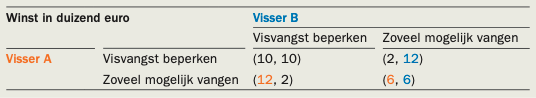 b Er is meeliftbedrag aanwezig wanneer één van de twee vissers de visvangst beperkt, maar de ander niet. Dus (12, 2) en (2, 12).
c Collectieve dwang in de vorm van een klimaatconferentie kan tot de meest optimale uitkomst leiden, omdat in dat geval in wet- en regelgeving vastgelegd wordt dat vissers de vangst moeten beperken.d Wanneer duidelijk is dat er vissers zijn die zich niet aan de deal houden, zal bij een volgende deal er van uitgegaan worden dat wat er ook in wet- en regelgeving komt te staan, je dat toch kunt negeren. Zo’n overeenkomst stelt dan dus niets voor wanneer er geen sancties op het overtreden opstaan. 40 a Onderhandelen over het klimaat is een onderwerp dat op wereldschaal moet gebeuren, omdat klimaatveranderingen niet gebonden zijn aan landsgrenzen of grenzen van continenten en alle landen meer of minder bijdragen aan de klimaatverandering.b ‘Een klimaatakkoord zonder de VS en China is kansloos’, omdat China en de VS gezamenlijk goed zijn voor 38% van de wereldwijde uitstoot van CO2. Andere landen zullen niet akkoord gaan als deze twee landen de CO2 niet beperken. c Landen die niet tot de G20 behoren, kunnen meeliftgedrag gaan vertonen bij de aanpak van het klimaat, omdat deze landen niet meedoen aan de onderhandelingen van de G20, maar wel kunnen profiteren van de acties die de G20 landen nemen op het gebied van klimaat. Wanneer zij de uitstoot van broeikasgassen omlaag brengen, zal dat voor andere landen ook voordelig zijn.d De VS (regering Trump) hebben hun medewerking aan het klimaatakkoord opgezegd.	 Integratieopdrachten41 a Een slechte infrastructuur kan de internationale handel belemmeren, omdat zonder goede infrastructuur producten niet (gemakkelijk) kunnen worden vervoerd/geëxporteerd.b Onstabiele maatschappelijke omstandigheden kunnen ertoe leiden dat er bijvoorbeeld veel corruptie is of er oorlog uitbreekt, waardoor handel met het buitenland praktisch niet mogelijk is. c Landbouwproducten die in Europa worden geproduceerd worden door een exportsubsidie goedkoper voor landen buiten Europa, waardoor Afrika de eigen landbouwproducten niet meer verkocht krijgt omdat die wellicht duurder zijn. d Het afschaffen van de EU handelsbelemmeringen is goed voor de economie van Afrika, omdat Afrika nu zijn producten zonder belemmeringen op de Europese markt kan verkopen. Dat is ook goed voor Europa omdat Europese inwoners de prijzen van landbouwproducten zien dalen en/of meer variatie in productkeuze krijgen.42 a De voordelen voor het VK van aansluiting bij de NAFTA boven binnen de Europese Unie blijven, is dat bedrijven uit het VK dan makkelijk toegang krijgen tot die markten in Canada, de VS en Mexico. Als zij nu al veel handel hebben met die landen wordt dat dan makkelijker.b Ja, dit is een vorm van zelfbinding. Cameron zei vooraf publiekelijk dat hij zich zou houden aan de uitslag van het referendum.c Eigen mening. Betrek wel argumenten uit tabel 14 daarbij. d Waarschijnlijk zal een Nederlander tegenstander zijn van een Brexit, omdat Nederland veel handelt met het VK en vrijhandel tussen Nederland en het VK deze handel versterkt. Herhalingsopdrachten1 a Het argument dat de WTO zal gebruiken om protectie toe te staan is het Infant-industry argument. Het gaat om een opkomend industrieland dat een nieuwe bedrijfstak wil opzetten.b Importheffingen kunnen gezien worden als een marktconforme vorm van protectie. Importheffingen verhogen de prijs van geïmporteerde producten, waardoor waarschijnlijk de vraag naar deze producten afneemt. Het is een marktconforme vorm van protectie omdat het via de prijs de vraag en het aanbod beïnvloedt.c Protectie is niet marktconform bij bijvoorbeeld het instellen van een quotum of wet- en regelgeving.d Vrijhandel leidt tot een hogere productie, omdat landen zich gaan specialiseren in de productie van producten waar zij het beste in zijn, waardoor deze producten goedkoper op de internationale markten aangeboden worden. De lagere prijs heeft een toename van de vraag tot gevolg en de productie zal hierdoor toenemen. Protectie heeft een stijging van de prijzen tot gevolg. Vraag en productie zullen afnemen. 2 a Het gemeenschappelijke doel van deze samenwerkingsverbanden is meer onderlinge handelsbetrekkingen en handelsbelemmeringen afschaffen.b Een samenwerkingsverband kan de gezamenlijke welvaart van de lidstaten vergroten, omdat door samenwerking meer vrijhandel ontstaat. Vrijhandel leidt tot specialisatie van landen, waardoor de wereldwijd beschikbare productiefactoren het meest efficiënt worden ingezet. Prijzen van producten kunnen omlaag omdat de kosten per product lager worden.3 a De jaarlijkse rapportage van alle lidstaten van de VN over de emissies van gassen is noodzakelijk, omdat het zonder rapportage niet duidelijk is of de doelstellingen behaald zijn en of landen zich aan de afspraken houden. Zij hebben zichzelf gebonden aan klimaatafspraken, maar wanneer deze zelfbinding uiteindelijk niet nageleefd wordt, lopen deze landen reputatieschade op. Zij kunnen dit voorkomen door rapportages bekend te maken.b Het is lastig om met alle landen tot een klimaatverdrag te komen, omdat niet alle landen dezelfde uitstoot hebben. Het is voor het ene land makkelijker om een bepaalde uitstoot te realiseren dan het andere land.c De Verenigde Staten en China zijn de grootste vervuilers.4a Het beperken van de uitstoot in de landbouw kan met name voorkomen worden door inkrimpen van de veestapel. Dat zal de overheid moeten verplichten. Daarbij zal de overheid de boeren waarschijnlijk moeten compenseren. Hiervoor moeten wetten en regelingen in het leven geroepen worden. Zo’n maatregel is dus niet op korte termijn uit te voeren.b Nee, hier spelen meer dan twee partijen een rol. Het is ook een simultane beslissing van de bouwers en de boeren.c Bij meeliften profiteer je mee van de prestaties van iemand anders. Hier heeft de bouw juist last van de productie van iemand anders.  	Verrijkingsopdracht1 Eigen antwoord.2 Emissiehandel is handel in emissierechten. Emissierechten geven landen of bedrijven het recht om een bepaalde hoeveelheid broeikasgassen uit te stoten. Bedrijven die veel uitstoot hebben, moeten daarvoor gaan betalen en krijgen zo een prikkel om de uitstoot te verminderen. Andere bedrijven die relatief weinig uitstoot hebben omdat ze al veel geld gestoken hebben in emissiebeperking houden rechten over. Ze worden voor de vermindering van de uitstoot beloond en kunnen de rechten verkopen. Bedrijven die meer CO2 uitstoten dan is afgesproken, moeten deze emissierechten kopen. De bedoeling is dat het bedrijven stimuleert om minder CO2 uit te stoten en zo de klimaatdoelstellingen te halen. Er zijn echter (te) veel rechten uitgegeven zodat het systeem (nog) niet goed lijkt te werken. Het systeem zou wel kunnen werken maar dan moet het aantal uitgegeven emissierechten beter aansluiten bij de doelstellingen.2.4 Samen ondernemen 43 a Mogelijke motieven zijn: het vergroten van de winst, potentiële concurrenten/toetreders uit de markt willen weren, het vergroten van het marktaandeel.b Door prijzen kunstmatig hoog te houden en winst te vergroten zou je wellicht nieuwe toetreders aan kunnen trekken. c Door bijvoorbeeld hogere prijzen, krijgen de deelnemende bedrijven meer geld binnen voor hun producten en stijgt dus hun producentensurplus. De consumenten betalen meer, dus het consumentensurplus daalt. d Op korte termijn kunnen producenten door het maken van afspraken hun winst vergroten. De kans bestaat dat ze hierdoor minder gaan innoveren omdat ze toch wel winst maken. Op lange termijn kunnen ze daardoor achteropraken qua ontwikkeling en bestaat de kans dat hun concurrentievermogen afneemt en ook hun winsten zullen dalen.44 a Als Fantaria kiest voor prijs verlagen, dan kiest Minco voor prijs verlagen (4 is hoger dan 2).Als Fantaria kiest voor prijs verhogen, dan kiest Minco voor prijs verlagen (6 is hoger dan 5).Minco kiest dus altijd voor prijs verlagen (dominante strategie)Als Minco kiest voor prijs verlagen, dan kiest Fantaria voor prijs verlagen (4 is hoger dan 2).Als Minco kiest voor prijs verhogen, dan kiest Fantaria voor prijs verlagen (6 is hoger dan 5).Fantaria kiest dus altijd voor prijs verlagen (dominante strategie). Nash evenwicht is (verlagen, verlagen)b Als beide bedrijven (na overleg) kiezen voor het verhogen van de prijs dan is de opbrengst (5,5). Dat is een hogere opbrengst dan bij het Nash-evenwicht.c Beide bedrijven moeten van elkaar zeker weten dat ze zich houden aan de afspraken. Als een van beiden zich er niet aan houdt dan zullen ze allebei (in het vervolg) kiezen voor prijs verlagen.45 a Het vertragen van invoer van schone technologie.b Waarschijnlijk waren de inkomsten van auto’s met minder schone technologie groot. De ontwikkeling van de nieuwe technologie kost geld en zou daarbij dus ook nog een grote inkomensbron (“cash cow”) in gevaar brengen.  c Ze lopen hierdoor ook nog reputatieschade op en wellicht een technologische achterstand ten opzichte van andere autoproducenten. 46 a Een kartel met afspraken over marktverdeling.b Het gaat om bedrijven in verschillende EU-landen. Dan is wetgeving nodig die geldt voor de hele EU.c Op die manier krijgt de EU informatie los van kartels. Zonder die regeling is het lastig om kartels te ontmaskeren.d Door dit kartel werd de concurrentie minder en dit heeft uiteindelijk  een gevolg voor prijzen (hoger) en de keuzevrijheid (minder) van de consument. 47 a Bij een overname koopt één bedrijf een ander bedrijf op. Bij een fusie worden twee bedrijven samen één nieuw bedrijf. Denk aan AirFranceKLM of ABNAmro.b De ACM moet controleren of de marktmacht van het nieuwe bedrijf niet te groot wordt.c De overlap tussen de apotheken is gering en ze opereren in verschillende regio ‘s.   48 a Omdat de prijs vastligt, kunnen de producenten nu nog alleen reageren door hun producten te wijzigen/vernieuwen (productdifferentiatie) of door meer of minder aan te bieden (hoeveelheidsaanpassing).b De kartels zijn (geheime) afspraken. Als één of enkele van de deelnemende partijen besluit dat het niet meer deelnemen aan het kartel voordeliger is, dan stappen ze eruit. De andere partijen kunnen hier niets aan doen omdat de afspraken geheim zijn.				49 a Wanneer de producten opnieuw gebruikt worden, zodat de economische waarde van het product behouden blijft, kan er sprake zijn van een bijdrage aan de circulaire economie. Bij het vervoeren van personen kunnen Prorail en NS moeilijk bijdragen aan een circulaire economie. Bij andere activiteiten zoals het bouwen van nieuwe stations zou dit wel kunnen. b Ja, dit is een bijdrage aan de circulaire economie. De nieuwe stoelen worden zo ontworpen dat zij geheel gemaakt worden met materialen van oude bureaustoelen. De oude stoelen behouden daarmee de economische waarde van het product.c Nee, dit is geen bijdrage aan de circulaire economie. Het is natuurlijk goed dat er minder CO2-uitstoot is, maar de producten worden verbrand en verliezen daarmee de economische waarde. Ook worden de reststoffen niet teruggegeven aan de natuur.50 a Microslof heeft dan de investering in een nieuw besturingssysteem gedaan, terwijl Peer daar niet aan heeft mee betaald, maar mogelijk wel kan achterhalen hoe de nieuwe techniek werkt wanneer deze openbaar is gemaakt. Peer kan deze dan gaan proberen na te maken in een andere variant.b De uitkomst is niet te voorspellen, er is geen evenwichtsuitkomst. Er zijn twee uitkomsten: of beide gaan systeem Jupiter ontwikkelen (vak 5, 3) of beide gaan systeem Moon ontwikkelen (3, 4).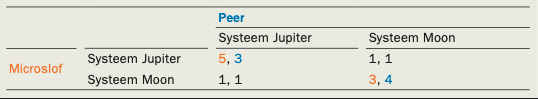 51 a Pfizer heeft een patentperiode van 15 jaar gekregen, omdat het ontwikkelen van een medicijn enorm veel tijd en geld kost. Dit geld moet terugverdiend worden. Daarom zijn medicijnen de eerste jaren relatief duur. De ontwikkelaar heeft patent op het medicijn zodat er geen concurrentie kan komen die tegen lagere prijzen kan gaan aanbieden. De ontwikkelaar is gedurende 15 jaar zeker van een bepaalde prijs en kan daarmee de investering terugverdienen. Wanneer deze periode niet gegarandeerd zou zijn, zou niemand het meer aandurven een duur medicijn te ontwikkelen.b Als het patent afloopt zal de prijs gaan dalen. Concurrentie kan het medicijn nu gaan namaken. Doordat er nu concurrentie mogelijk is, zal de prijs waarschijnlijk dalen.Integratieopdrachten52 a Bedrijven die aangesloten zijn bij de Fair Wear Foundation, kunnen hun producten goedkoper op de markt brengen.b Bedrijven die niet aangesloten zijn bij de Fair Wear Foundation, lopen de kans dat hun producten verboden worden én zij dragen niet bij aan een betere wereld.c Nee, het is geen geheime afspraak en er is ook veel concurrentie.53 a totale opbrengst 	dus marginale opbrengst Voor maximale winst geldt MO = MK	dus Hieruit volgt dat Q = 8. En b Heterogeen oligopolie/heterogeen duopoliec Nee, want: (miljoen) (miljoen)marktaandeel KabTV: d Autoriteit Consument en Markt (ACM)e Argument voor: een antwoord waaruit blijkt dat concurrentie ondernemingen dwingt om scherp op de prijzen te letten.Argument tegen: een antwoord waaruit blijkt dat bij een beperkt aantal marktpartijen (prijs)kartelvorming kan ontstaan.Herhalingsopdrachten1 a Doordat producenten afspraken over de prijsstelling of de verdeling van de markt, kunnen ze consumenten benadelen en maken ze misbruik van hun marktmacht.b Prijsafspraken, output-beperkingen, marktverdeling, bid-rigging.c Als consumenten meer moeten betalen voor een product als gevolg van prijsafspraken, dan daalt het consumentensurplus. 2 a Autoriteit Consument en Markt (ACM)b Als bedrijven afspraken maken over prijsvorming of marktverdeling, dan doen ze dit vaak in het geheim. Voor de ACM is het dan lastig deze afspraken te bewijzen.c De ACM en de EU kunnen boetes geven en proberen met een klikregeling afspraken boven water te krijgen. 3 a Lego wil graag patent hebben, omdat niemand de legosteentjes dan mag namaken en Lego het alleenrecht op de steentjes heeft. Lego hoeft zich dan niet druk te maken over concurrenten die met namaaksteentjes voor een lagere prijs de markt kunnen veroveren. b Mega Brands kan meeliften door bijvoorbeeld ontwerpen van Lego bouwpakketten na te bootsen en zodoende profiteren van de ontwerpen van Lego. Mega Brands kan een directe concurrent worden die marktaandeel van Lego kan afsnoepen.c Lego zal moeten aansluiten op nieuwe trends (bijvoorbeeld digitalisering) om ervoor te zorgen dat de jeugd interesse blijft houden in haar product. Verrijkingsopdrachten1 Eigen antwoord.2 Eigen antwoord.Extra rekenen1 a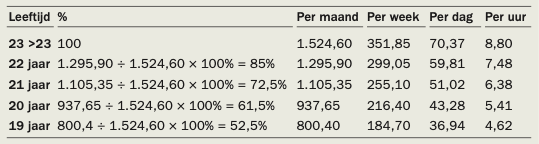 b Gemiddeld minimumloon over de leeftijden =c Het minimumloon per dag =  van het minimumloon per week. Als je de weekbedragen deelt door de dagbedragen is de uitkomst telkens 5. Een werkweek is 5 dagen.d Van het maandbedrag kun je een jaarbedrag maken, door 12 x maandbedrag. Het dagbedrag = van het jaarbedrag. 260 is het aantal werkdagen zonder de weekenden.2 a Nieuwe minimumloon per maand = b 	De reële stijging = 3 a 2014 Indexcijfer particuliere bedrijven 104,5; indexcijfer cao’s 101,2. Indexcijfers hebben basisjaar 2010 (2010 = 100). Loonstijging particuliere bedrijven is 3,3% (punt) hoger dan loonstijging van cao’s. b Verschil nemen ten opzichte van 2013.Procentuele stijging cao-lonen = Procentuele stijging lonen in bedrijven Dat is  meer.4 a 			Procentuele verandering nominale lonen = 105,58 – 100 = +5,58% (stijging).b 		Procentuele verandering reële lonen = 99,51 – 100 = -0,49% (daling).c 				NIC = 102 × 1,03 = 105,06Procentuele verandering nominale lonen = 105,06 – 100 = +5,06% (stijging).5 a Procentuele stijging van de lonen (2000-2012) = 140 – 100 = 40% stijging.Procentuele stijging van de lonen (2005-2012) =  stijging.b Procentuele stijging van de levensduur (2000-2012) = 130 – 100 = 30% stijging.Procentuele stijging van de lonen (2005-2012) =  stijging.6 a De € 2.000 zijn na een stijging van 70%. € 2.000 = 170%Inkomen jongeren in 2012 = b 21-jarige verdient € 2.000 per jaar.Aantal dagen dat een 21-jarige gemiddeld per jaar werkt:  dagen.Examenvoorbereiding						Uit: vwo eindexamen, 2016, 1e tijdvak, opgave 2, vraag 9 en 109 Nee, de dreiging is niet geloofwaardig. Een voorbeeld van een juiste verklaring is: Als Lako aanbiedt, is de winstdaling voor Hanse het kleinst als dit bedrijf de prijs niet verlaagt. De winst daalt in dit geval namelijk met slechts € 330.000, tegenover een daling van € 600.000 als Hanse de prijs wel zou verlagen.10 Ja. Een voorbeeld van een juiste toelichting is: De kostenbesparing voor Hanse bedraagt Uit: vwo eindexamen, 2016, 2e tijdvak, opgave 2, vraag 6 en 76 Stel voor het jaar 2011 GTK en Q op 100.GTK = 100; GCK = 50; GVK = 50 waarvan kosten restafval 5.In 2022 worden GVK, GCK en GTK dan als volgt berekend:
GVK = 45 × 1,21 = 54,45 (exclusief kosten restafval)daling restafval = kosten restafval = 5 x 0,0287 = 0,1435 GVK (inclusief kosten restafval) = 54,45 + 0,1435 = 54,59  Q in 2022 = 119GCK in 2022 = GTK in 2022 = De kosten per auto zullen naar verwachting toenemen (met afgerond 3%).7 Een voorbeeld van een juiste verklaring is: TRF kan bang zijn voor een berovingsprobleem: Abec kan nadat TRF de investering heeft gedaan alsnog de prijs(afspraken) in het eigen voordeel proberen te veranderen, met de dreiging over te stappen naar een ander recyclingbedrijf. De door TRF gedane investering wordt in dat geval mogelijk niet (helemaal) terugverdiend.CollectiefIndividueelMuziekstreamingXElektriciteitXPolitieXRechtspraakX2006-022019-02vast5.700.0005.600.000flexibel1.300.0002.000.000zzp   800.0001.000.000zmp/meewerkend   400.000   400.000totaal8.200.0009.000.000Vast als percentage van totaal 